Resultado da Tomada de PreçoN° 2022149TP30203HEMUO Instituto de Gestão e Humanização – IGH, entidade de direito privado e sem finslucrativos, classificado como Organização Social, vem tornar público da Tomada de Preços,com a finalidade de adquirir bens, insumos e serviços para o HEMU - Hospital Estadual daMulher, com endereço à Rua R-7, S/N, Setor Oeste, Goiânia, CEP: 74.125-090.Bionexo do Brasil LtdaRelatório emitido em 26/10/2022 08:39CompradorIGH - HEMU - Hospital Estadual da Mulher (11.858.570/0002-14)Rua R 7, esquina com Av. Perimetral s/n - Setor Oeste - GOIÂNIA, GO CEP: 74.530-020Relação de Itens (Confirmação)Pedido de Cotação : 242324844COTAÇÃO Nº 30203 - MEDICAMENTO - HEMU SETEMBRO/2022Frete PróprioObservações: *PAGAMENTO: Somente a prazo e por meio de depósito em conta PJ do fornecedor. *FRETE: Só serão aceitas propostas com frete CIF e para entrega noendereço: RUA R7 C/ AV PERIMETRAL, SETOR COIMBRA, Goiânia/GO CEP: 74.530-020, dia e horário especificado. *CERTIDÕES: As Certidões Municipal, Estadual de Goiás,Federal, FGTS e Trabalhista devem estar regulares desde a data da emissão da proposta até a data do pagamento. *REGULAMENTO: O processo de compras obedecerá aoRegulamento de Compras do IGH, prevalecendo este em relação a estes termos em caso de divergência.Tipo de Cotação: Cotação NormalFornecedor : Todos os FornecedoresData de Confirmação : TodasValidade CondiçõesFaturamento Prazo deFornecedordadeFreteObservaçõesMínimoEntregaProposta PagamentoPrezado (a) O prazo de pagamento sobanalise de credito previa; Estoque sujeito aalteracao; Proposta valida por 24 horas ouenquanto durar os estoques. EntregaBelive Medical ProdutosHospitalares LtdaCONTAGEM - MGAmanda Soterio - (19) 32560500vendas8@belivemedical.com.brMais informações***ENTRE 2 A 5 dias uteis (Exceto FINAISDE SEMANA E FERIADO)*** caso tenha sorona proposta. Estamos a disposicao paranegociacao; Para novos cadastros, acesse:https://belivemedical.com/ficha Em caso deduvida, sigo a disposicao; Amanda SoterioWhatsApp (19) 987472905 E-mail:3 dias apósconfirmação1R$ 1.000,000023/09/202230 ddlCIFvendas8@belivemedical.com.br Tel.: (19)32560500Cientifica Médica Hospitalar LtdaGOIÂNIA - GOVanessa Nogueira - (62) 3088-9700vendas3@cientificahospitalar.com.brMais informações2dias após23/09/20222R$ 2.000,000030 ddlCIFnullconfirmaçãofrete embutido na cafeina MedicamentoMANIPULADO em razão da ausência deoferta acessível do INDUSTRIALIZADO.Silente o contratante quanto a estafundamentação expressa e inexistenteproposta concorrente contendo medicamentoINDUSTRIALIZADO, presume-se aaplicabilidade da exceção prevista no item5.10 da RDC 67/2007, da ANVISA. Enviarjustificativa que não encontra no mercadoenviada pelo setor de farmacia. Atenção:Esta cotação só terá validade se a instituiçãonão estiver em débito com o GrupoCitopharma Manipulação deMedicamentos Especiais LtdaBELO HORIZONTE - MGWebservice Citopharma - (31) 3115-6000thamires@citopharma.com.brMais informações2apósconfirmação0 dias3R$ 350,000020/10/202230 ddlCIFCitopharma. vendedor(31) 98822-1544 ?(31)3388-1333-jorge@citopharma.com.brCotações acima de 1000 ampolas ligar para orepresentante para negociação. Quandohospital não colocar concentração e volumecorreto, vamos cotar conforme históricoComercial Cirurgica RioclarenseLtda- SPJAGUARIÚNA - SP1 dias apósconfirmação4R$ 500,000023/09/202228 ddlCIFnullDeyvison Santos - nulldeyvison.santos@rioclarense.com.brMais informaçõesDispomed Produtos Médicos Ltda -MeCONTATO PARA NEGOCIACOES WHATS =62981321375 PRECOS VALIDOS ENQUANTODURAREM OS ESTOQUES.GOIÂNIA - GO1 dias apósconfirmação56R$ 700,0000R$ 200,000030/09/202223/09/202230 ddl30 ddlCIFCIFVITORIA FONSECA - nullvitoria.fonseca@dispomed.net.brMais informaçõesElfa Medicamentos Ltda - DFBRASÍLIA - DFLucélia Rosa - nulllucelia.rosa@distribuidoramedcom.com.brMais informações1dias apósnullconfirmaçãoPEDIDO SOMENTE SERÁ ATENDIDO APRAZO MEDIANTE ANALISE DE CREDITOVALIDAÇÃO DO DEPARTAMENTOFINANCEIRO E A CONFIRMAÇÃO DEDISPONIBILIDADE DO ESTOQUE CONTATODO VENDEDOR: (62)99499 1714Ello Distribuicao Ltda - EppGOIÂNIA - GOWebservice Ello Distribuição - (62) 4009-1 dias apósconfirmação789R$ 300,0000R$ 750,0000R$ 129,500027/09/202220/10/202230 ddl30 ddlCIFCIF2100comercial@ellodistribuicao.com.brMais informaçõesTELEVENDAS3@ELLODISTRIBUICAO.COM.BRFARMATER MEDICAMENTOS LTDABELO HORIZONTE - MGWeb Service Farmater - (31) 3224-2465vendas@farmater.com.br3dias apósbanco do brasil s/a ag 1229-7 c/c 69547-5confirmaçãoMais informaçõesFamader Farmácia de ManipulaçãoLtda - MeSÃO JOSÉ DOS PINHAIS - PREduardo Emich Batista Almeida - (41)3dias após23/09/2022 30/42/54 ddl CIFnullconfirmação33836363licitacoes@dermomanipulacoes.com.brMais informaçõesGoyaz Service Comercio E LogisticaLtdaGOIANIRA - GO1 dias apósconfirmação10R$ 400,0000R$ 300,000023/09/202227/09/202230 ddlCIFCIFnullUires Xavier - (62) 981660063vendas02@goyazservicehospitalar.com.brMais informaçõesHospfar Industria e Comercio deProdutos Hospitalares SABRASÍLIA - DFWeb Services Hospfar - (61) 3403-3500televendas@hospfar.com.brMais informaçõesA HOSPFAR garante preço por 03 (três) diasúteis após o fechamento da cotação.Agradecemos a oportunidade de poderofertar nossos produtos e serviços. Nossoobjetivo é garantir qualidade e segurança emtoda a nossa cadeia de distribuição.30 ddl -DepósitoBancário1 dias apósconfirmação111Andressa Mello Henn (51) 3718 7628 - (51)997517312 E-mail:vendas35@medlive.com.br | ATENÇÃO:Pedidos sujeito a análise do financeiro.Medilar Importacao e Distribuicaode Produtos Medico HospitalaresS/A5dias após2VERA CRUZ - RSR$ 1.700,0000R$ 500,000023/09/202223/09/202230 ddlCIF Receberemos os pedidos até as 13:45h. Apósesse horário, aos pedidos serão resgatados efaturados no próximo dia útil. Em casos deurgência, favor entrar em contato. Prazo deentrega cotado em dias úteis não corridos!confirmaçãoWebservice Medilar Rs - (51) 3718-7600cmachado@medlive.com.brMais informaçõesPrestamed Hospitalar EireliGOIÂNIA - GOLuiz Prestamed - nullvendas10@asthamed.com.brMais informações2dias após13430 ddl28 ddlCIFCIFnull-confirmação1Stock Med Produtos Medicohospitalares LtdaR$ 2.000,0000 5 dias após 23/09/2022confirmaçãoSANTA CRUZ DO SUL - RS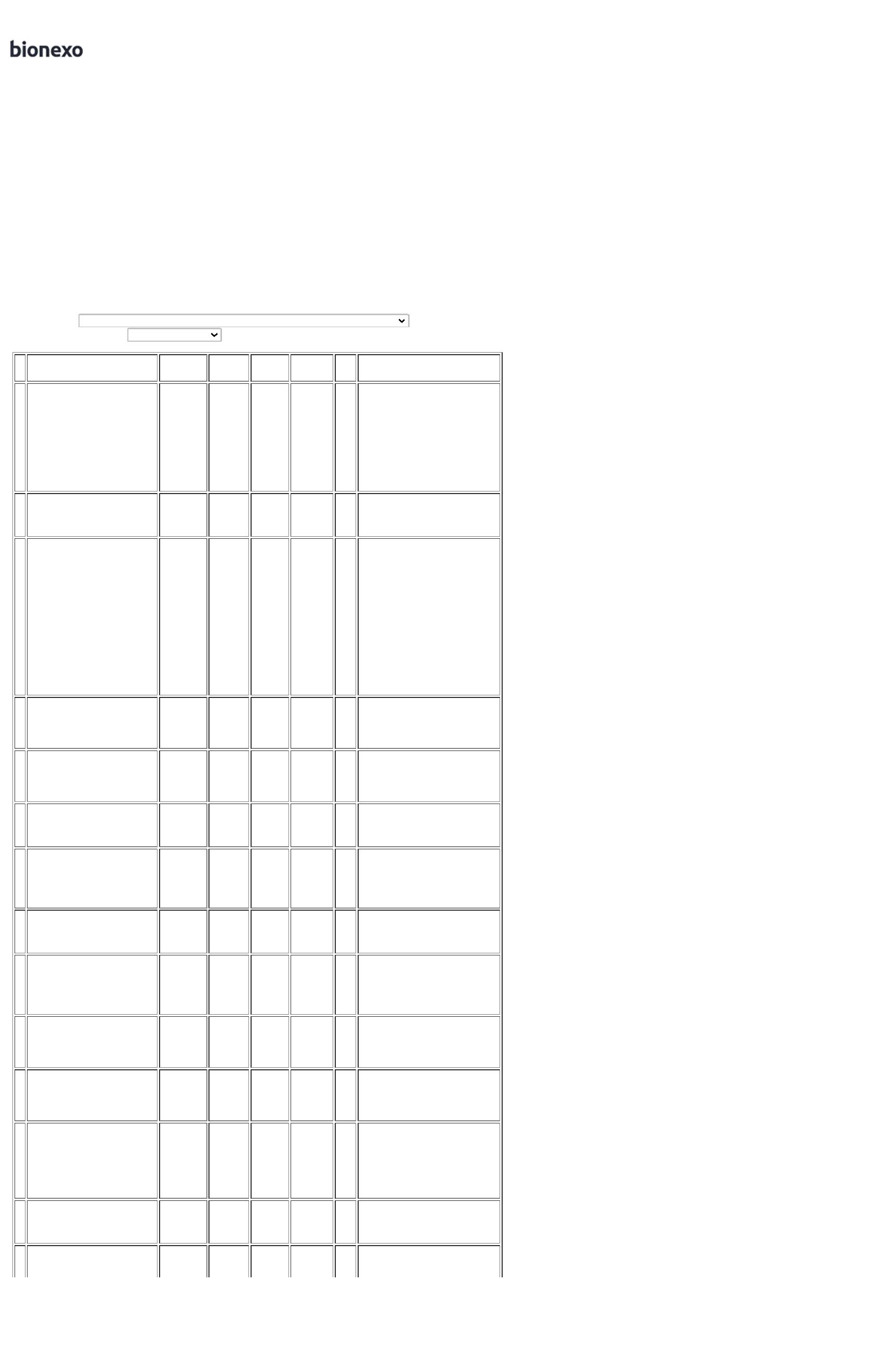 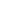 Webservices Stock Med - (51) 2109-7000-Mais informaçõesProgramaçãode EntregaPreçoUnitário FábricaPreçoRent(%)ProdutoCódigoFabricanteEmbalagemFornecedorComentárioJustificativaQuantidadeValor Total UsuárioRosana DeOliveiraMouraR$ 171,7000Belive MedicalProdutosHospitalaresLtda5MG/ML SOL;FORNECEDORES VENDEMAPENAS COM PAGAMENTOANTECIPADOBUPIVACAINA SOL INJ 0.5% S/VASOCONSTRITOR 20ML - FRASCOR$17,1700R$0,00002534675971---NEOCAINA, CRISTALIAINJ CX 6 FA VDTRANS X 20MLnull10 Frasco27/09/202216:55Rosana DeOliveiraMoura200 Frasco/Ampola R$ 774,0000Belive MedicalProdutosHospitalaresLtda1G PO SOL INJCX 50 FA VDTRANSCEFAZOLINA SOL INJ 1G IV / EV -FRASCO/AMPOLA 1000MGCEFAZOLINA SODICA,BIOCHIMICOR$0,000060695447nullnull-R$ 3,8700R$ 4,200027/09/202216:5550 MG/ML SOLRosana DeOliveiraMouraR$ 420,0000INJ IV CX 50Belive MedicalProdutosHospitalaresLtdaBOLS PLAS (168X 98 MM) TRANSPVC SIST FECH XR$0,0000GLICOSE SOL. INJ. 5% 250ML - BOLSABAXTER GLICOSE, BAXTER-100 Bolsa27/09/202216:55250 MLDIMORF(Morfina) IVRosana DeOliveiraMouraR$ 507,00001MG/MLBelive MedicalProdutosHospitalaresLtdaDIMORF (Morfina) IV 1MG/MLCX50AMP X 2ML CRISTALIA,CRISTALIA;FORNECEDOR VENDEAPENAS COM PAGAMENTO R$ 5,0700ANTECIPADO.MORFINA SOL INJ 2MG/2ML SEMCONSERVANTE (M) - AMPOLACX50AMP X 2MLCRISTALIA - 1 -Caixa - SolucaoInjetavel -R$0,0000935016-null100 Ampola27/09/202216:55CRISTALIA CaixaTotalParcial:R$410.01.872,7000Total de Itens da Cotação: 124Total de Itens Impressos: 4Programaçãode EntregaPreçoUnitário FábricaPreçoProdutoCódigoFabricanteEmbalagemFornecedorComentárioJustificativaRent(%)QuantidadeValor Total UsuárioRosana DeOliveiraMoura20 PCC SOL INJACIDO AMINOCAPROICO SOL INJCientifica MédicaHospitalar Ltda;1º COLOCODO VENDEAPENAS À VISTAR$28,1800R$0,0000R$225297--IPSILON, ZYDUS NIKKHOCT FA VD AMB X0 MLnullnull50 Frasco200MG/ML FR 20ML - FRASCO1.409,0000227/09/202216:55Rosana DeOliveiraMoura;1 SOLICITA PAGAMENTOANTECIPADO. 2 NÃOATINGIU VALOR MINIMOPARA FATURAMENTO.DERMAEX C/ AGE FRASCO100ML ALMOTOLIA NUTRIEX,NUTRIEXACIDO GRAXO ESSEN. AGE+TCM OLEOVEGETAL FR 100ML - FRASCOCientifica MédicaHospitalar LtdaR$0,000033896717934UNR$ 4,290096 FrascoR$ 411,8400R$ 118,500027/09/202216:55ALGINATO CALCIO E SODIO APROX. 85GGEL HIDRATANTE ABSORVENTE, NÃO-ESTÉRIL, COMPOSTO DE ALGINATO DECÁLCIO E CARBOXIMETILCELULOSESÓDICA, TRANSPARENTE E VISCOSO,REGISTRO NO MINISTÉRIO DA SAÚDE(ANVISA). TUBO 85 GRAMARosana DeOliveiraMoura-SAF GEL INCOLORHIDRATANTE ABSORVENTEVISCOSO 85G, CONVATEC;FORNECEDOR COTOUEMBALAGEM MAIOR QUE OSOLICITADO.Cientifica MédicaHospitalar LtdaR$39,5000R$0,000010-TBnull3 Tubo27/09/202216:55Rosana DeOliveiraMouraAMPICILINA + SULBACTAM SOL. INJ. 3G;AMPICILINA SODICA 2,0G + SULBACTAM 12501SODICO 1,0G - FRASCO/AMPOLAAMPICILINA+SULBACTAM2,0+1,0G INJ, C/20 -AUROBINDO - AUROBINDOCientifica MédicaHospitalar Ltda;FORNECEDOR SOLICITAPAGAMENTO ANTECIPADO. 12,0300R$R$0,0000R$12333537434650-------CAIXAnullnullnullnullnullnullnull220 Frasco/Ampola2.646,600027/09/202216:55Rosana DeOliveiraMoura1000 MG PO INJCX 100 FA VDTRANSCEFALOTINA PO P/SOL. INJ. 1G -Cientifica MédicaHospitalar LtdaR$0,00004902CEFALOTINA SODICA, BLAU-R$ 3,6500200 Frasco/Ampola R$ 730,000050 Frasco/Ampola R$ 447,5000FRASCO/AMPOLA27/09/202216:55Rosana DeOliveiraMoura1G PO P/ SOLINJ CT FA VDTRANS;FORNECEDOR VENDEAPÉNAS COM PAGAMENTO R$ 8,9500ANTECIPADO.CLORIDRATO DE CEFEPIME,AUROBINDO PHARMACientifica MédicaHospitalar LtdaR$0,0000CEFEPIME SOL INJ 1G - FRASCO/AMPOLA 756227/09/202216:55Rosana DeOliveiraMoura25 MG/ML GRANSUS PED CT FRPLAS OPC X 60ML + SER DOS +ADAPT;RESPONDEUINCORRETAMENTE O ITEMSOLICITADO.CLARITROMICINA SUSP. ORAL 25MG/MLCientifica MédicaHospitalar LtdaR$47,8000R$0,000042575337763724615703KLARICID, ABBOTT2 Frasco/Ampola2208 Bolsa2 TuboR$ 95,6000FR 60ML - FRASCO/AMPOLA27/09/202216:55Rosana DeOliveiraMoura;FORNECEDOR INFORMOUESTOQUE ZERADO PARA OITEM.CLORETO DE SODIO SOL. INJ. 0.9%CLORETO DE SODIO 0.9%500 ML , EQUIPLEXCientifica MédicaHospitalar LtdaR$13,2900R$0,0000R$FRASCO500ML - BOLSA - BOLSA29.344,320027/09/202216:55Rosana DeOliveiraMoura0,6 U/G + 0,01 GPOM DERM CTBG AL X 30 GCOLAGENASE C/ CLORANFENICOLPOMADA TUBO 30G - TUBOCientifica MédicaHospitalar LtdaR$0,0000IRUXOL, ABBOTT--R$ 9,4800R$ 7,6000R$ 18,960027/09/202216:55Rosana DeOliveiraMouraDIMENIDRINATO + PIRIDOXINA +GLICOSE + FRUT SOL INJ 10ML -AMPOLAFRACAO DEVENDA INF.AMP.DRAMIN B6, TAKEDAPHARMACientifica MédicaHospitalar LtdaR$0,0000R$200 Ampola1.520,000027/09/202216:55ENOXAPARINA20MG/0,2MLRosana DeOliveiraMoura(CUTENOX)NR.32SERING.C/10 (S)- 20MG - CX -SOLUCAOINJETAVEL -MYLAN CXENOXAPARINA 20MG/0,2ML(CUTENOX) NR.32SERING.C/10 (S), MYLAN;FORNECEDOR VENDEAPENAS COM PAGAMENTOANTECIPADO.ENOXAPARINA SODICA 20MG/ML -SERINGA PRE-PREENCHIDA - (SC)Cientifica MédicaHospitalar LtdaR$14,3000R$0,0000R$5438985-null100 Seringa1.430,000027/09/202216:55Rosana DeOliveiraMoura0,1 MG/ML SOLFLUMAZENIL SOL INJ 0.5 MG 5ML (M) -AMPOLAINJ CT 5 AMP VD Cientifica MédicaR$0,0000602186455013--LENAZEN, TEUTO BRAS.NEOSEMID, BRAINFARMAnullnull-R$ 5,9100R$ 0,090010 AmpolaR$ 59,1000R$ 18,0000AMB X 5 ML(EMB HOSP)Hospitalar Ltda27/09/202216:55Rosana DeOliveiraMoura;OS FORNECEDORES40 MG COM CTCientifica MédicaHospitalar LtdaACIMA VENDEM APENASCOM PAGAMENTOANTECIPADO.R$0,00006FUROSEMIDA 40 MG - COMPRIMIDOBL AL PLAS AMBX 20200 Comprimido27/09/202216:55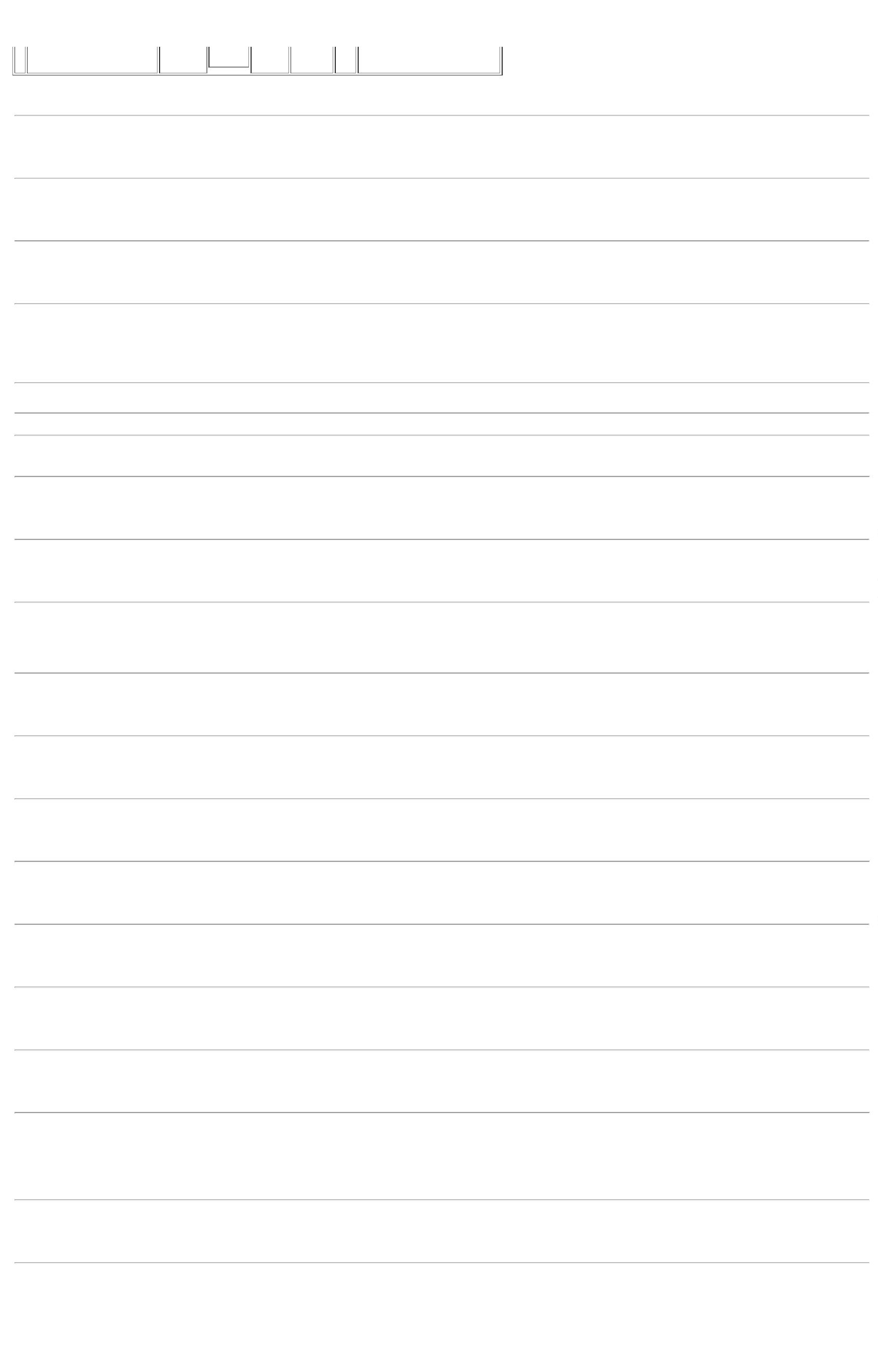 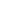 Rosana DeOliveiraMoura500 Comprimido R$ 130,0000600 MG COM CT;FORNECEDORES 1 E 2VENDEM APENAS COMPAGAMENTO ANTECIPADO.ALGY-FLANDERIL,VITAMEDICCientifica MédicaHospitalar LtdaR$0,0000759IBUPROFENO 600MG - COMPRIMIDO698634477179483810433768-----BL AL PLAS PVCTRANS X 500nullR$ 0,2600R$ 0,6000R$ 3,880027/09/202216:55Rosana DeOliveiraMouraONDANSETRONA4(G) - 4MG - CX -COMPRIMIDOS -BLAU CXMG C/10 CPR.;FORNECEDOR SO VENDECOM PAGAMENTOANTECIPADO.ONDANSETRONA 4MG C/10CPR.(G), BLAUCientifica MédicaHospitalar LtdaR$0,00009ONDANSETRONA 4 MG - COMPRIMIDOOXIDO DE ZINCO + VIT. A+D TUBO 45Gnull100 ComprimidoR$ 60,0000R$ 388,0000R$ 306,9500R$ 159,000027/09/202216:55Rosana DeOliveiraMoura;FORNECEDOR COTOUCOM EMBALAGEMSUPERIOR AOPOM DERM CT Cientifica MédicaR$0,0000111010208NATIGLOS, NATIVITAnullnull100 Tubo-TUBOBG X 45 GHospitalar LtdaSOLICITADO.27/09/202216:55Rosana DeOliveiraMouraPELICULA PROT. SOL POLIMERICASPRAY FR 28ML - FRASCOspray de barreira 28ML,VUELOCientifica MédicaHospitalar LtdaR$61,3900R$0,0000UND-5 Frasco27/09/202216:55Rosana DeOliveiraMoura0,5 MG/ML SOL;1 E 2 VENDEM APÉNASCOM PAGAMENTOATENCIPADO.SALBUTAMOL SOL INJ 0.5MG/ ML AMPSULFATO DE SALBUTAMOL,HIPOLABORCientifica MédicaHospitalar LtdaR$0,0000INJ CT 5 AMP VDAMB X 1 MLvencimento 31/12/22R$ 1,5900100 Ampola1ML - AMPOLA27/09/202216:55;1 QUANTIDADE ACIMA DOSOLICITADO. 2 E 3VENDEM APENAS COMPAGAMENTOSULFADIAZINADE PRATA10MG/G 50GR.CREME (G) -10MG - UN -CREME -Rosana DeOliveiraMouraSULFADIAZINA DE PRATA10MG/G 50GR. CREME (G),NATIVITASULFADIAZINA DE PRATA 1% TUBO 50GCientifica MédicaHospitalar LtdaR$0,000011330957-nullR$ 6,90005 TuboR$ 34,5000-TUBOANTECIPADO.FORNECEDORE 5 NÃO ATINGIRAM427/09/202216:55VALOR MINIMO PARAFATURAMENTO.NATIVITA UNTotalParcial:R$4151.039.327,8700Total de Itens da Cotação: 124Total de Itens Impressos: 19Programaçãode EntregaPreçoUnitário FábricaPreçoProdutoCódigoFabricanteEmbalagemFornecedorComentárioJustificativaRent(%)QuantidadeValor Total UsuárioRosana DeOliveiraMouraCitopharmaManipulação deMedicamentosEspeciais Ltda;FORNECEDOR VENDEATROPINA SOL INJ 0.50MG/ML - 1ML -AMPOLAcitopharma manipulação |atropina 0,5mg/ml - 1 mlR$0,0000157129936-----ampola-----APENAS COM PAGAMENTO R$ 7,8700ANTECIPADO.50 AmpolaR$ 393,5000R$ 751,3500R$ 131,3400R$ 84,8500R$ 419,500027/09/202216:55Rosana DeOliveiraMouracitopharma manipulação |citrato de cafeina 20 mg/ml -30 ml ou cafeina anidra 10mg/mlCitopharmaManipulação deMedicamentosEspeciais LtdaCAFEINA ANIDRA SOL ORAL 10MG/ML FRR$50,0900R$0,0000239061383066457frascofrasco----15 Frasco3 Frasco30ML - FRASCO27/09/202216:55Rosana DeOliveiraMouraCitopharmaManipulação deMedicamentosEspeciais Ltdacitopharma manipulação |fosfato tricalcio 129mg/ml -FOSFATO TRI CALCIO 12.9% FR100MLSOLUCAO ORAL - FRASCOR$43,7800R$0,00006100ml27/09/202216:55Rosana DeOliveiraMouraCitopharmaManipulação deMedicamentosEspeciais LtdaSUBGALATO DE BISMUTO 3G -ENVELOPEcitopharma manipulação |subgalato de bismuto 3 gR$16,9700R$0,0000111124envelope5 Envelope10 Frasco27/09/202216:55Rosana DeOliveiraMouraCitopharmaManipulação deMedicamentosEspeciais Ltdacitopharma manipulação |vitelinato de prata 10% - 5mlVITELINATO DE PRATA 10% SOLOFTALMICA 100MG/ML 5ML - FRASCOR$41,9500R$0,000029204frasco27/09/202216:55TotalParcial:R$83.01.780,5400Total de Itens da Cotação: 124Total de Itens Impressos: 5Programaçãode EntregaPreçoUnitário FábricaPreçoProdutoCódigoFabricanteEmbalagemFornecedorComentárioJustificativaRent(%)QuantidadeValor Total UsuárioRosana DeOliveiraMouraComercialCirurgicaRioclarenseLtda- SPACIDO ACETILSALICILICO 100 MG -COMPRIMIDODORMEC 100MG CX C/50STRX 10CPR, IMECR$0,0000154944--Comprimidonullnull-R$ 0,0470500 ComprimidoR$ 23,500027/09/202216:55Rosana DeOliveiraMouraFrasco - SolucaoInjetavel -FRESENIUS KABIFrascoComercialCirurgicaRioclarenseLtda- SPAGUA PARA INJECAO 1000MLCX C/16FRS S.F., FRESENIUSKABI;FORNECEDOR RESPONDEUINCORRETAMENTE O ITEMSOLICITADOAGUA BIDESTILADA SOL. INJ. 1000ML -BOLSAR$13,1495R$0,0000R$5424320 Bolsa4.207,840027/09/202216:55;FORNECEDOR VENDE OMEDICAMENTOPROSTAVASINRosana DeOliveiraMoura20MCG PO LIOFMANIPULADO, ENTÃO NÃOPODEREMOS COMPRAR,POIS SEGUIMOS ARDC67/2007, (PRODUTONÃO PODE SERMANIPULADO QUANDO ÉDA ESCALA INDUSTRIAL).ComercialCirurgicaRioclarenseLtda- SPPROSTAVASIN 20MCG POLIOF INJ CX C/10AMPINJ CX C/10AMP1006388 -20MCG -INDEFINIDA -ACHER$84,9100R$0,0000R$11ALPROSTADIL SOL INJ 20MCG - AMPOLA 21323--nullnull50 Ampola4.245,50001006388, ACHE27/09/202216:55Rosana DeOliveiraMoura25 Frasco/Ampola R$ 700,0000Frasco/Ampola -Po LiofiloComercialCirurgicaRioclarenseLtda- SPANFORICIN B 50MG CXC/25F-A DIL 10ML IV,CRISTALIAANFOTERICINA B INJETAVEL 50MG -R$28,0000R$0,00001413903Injetavel -CRISTALIA-FRASCO/AMPOLA27/09/2022Frasco/Ampola16:55Rosana DeOliveiraMouraComercialCirurgicaRioclarenseLtda- SPBUPIVACAINA SOL INJ 0.5% PESADA4ML - BUPIVAC. HIPERBARICA +GLICOSE SOL INJ AMP. 4MLBUPIVACAINA GLICOSE CXC/100AMP X 4ML GEN,HIPOLABOR;FORNECEDOR COTOUITEM COM VALIDADEINFERIOR A 12 MESES.R$0,0000R$1.895,000024864704167--APCPnullnullR$ 3,7900R$ 0,0359500 Ampola27/09/202216:552CAPTOPRIL 25MG - COMPRIMIDOCAPOX 25MG CX C/25BLT XComercialCirurgicaRioclarenseLtda- SP-R$0,0000750 ComprimidoR$ 26,9250 Rosana De30CPR, GEOLABOliveiraMoura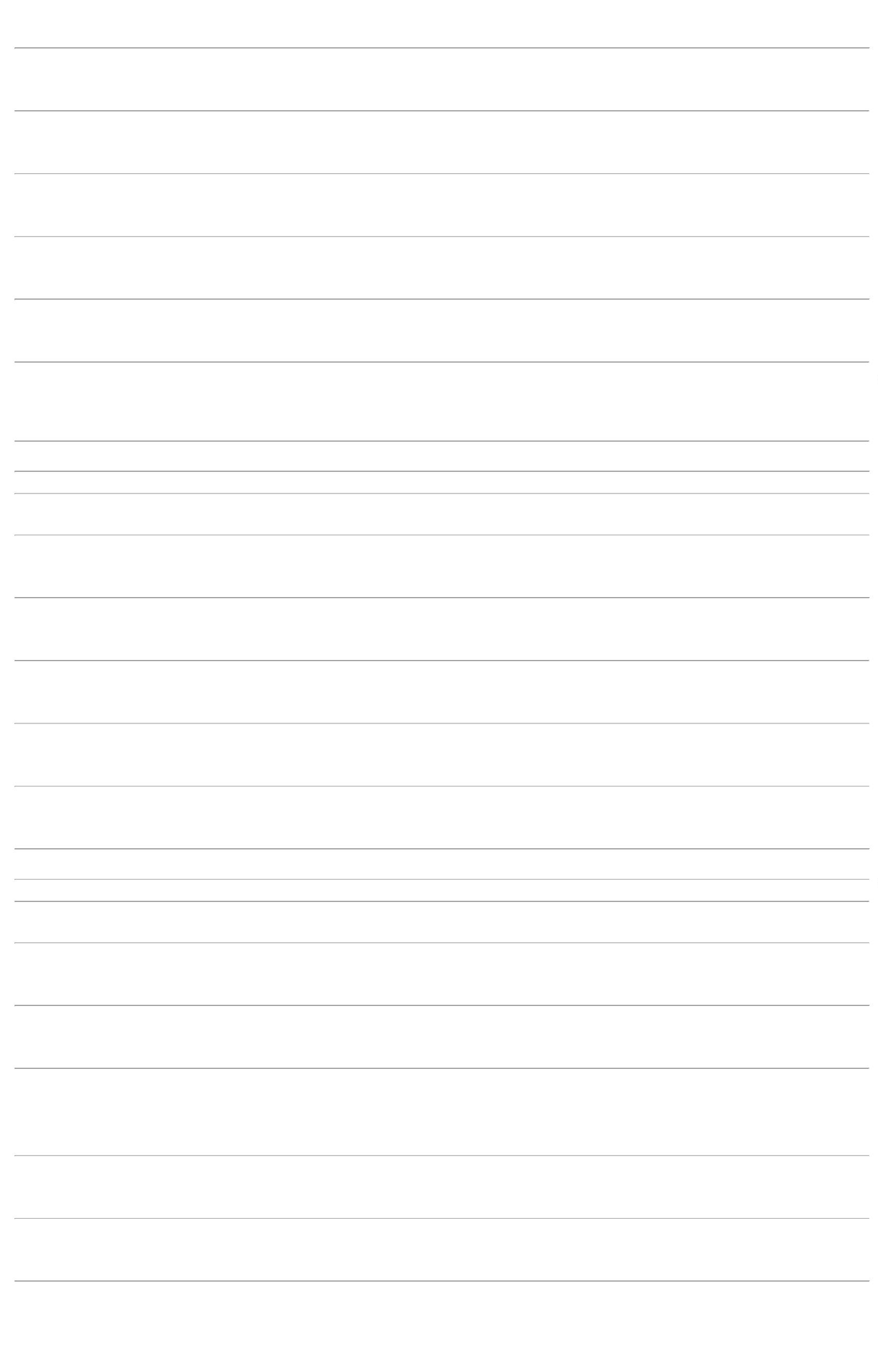 27/09/202216:55Rosana DeOliveiraMouraComercialCirurgicaRioclarenseLtda- SP;FORNECEDORES VENDEMDIAZEPAM 10MG CX C/30CPRGEN, NEO Q/HYP/BRAINR$0,0000491DIAZEPAM 10 MG (M) - COMPRIMIDO50345020--CPnullnullAPENAS COM PAGAMENTO R$ 0,1086ANTECIPADO.30 ComprimidoR$ 3,258027/09/202216:55DIPIRONASODICA 500MGCX C/20BL X10CP GEN -00MG -INDEFINIDA -PRATIRosana DeOliveiraMoura600 Comprimido R$ 119,4000ComercialCirurgicaRioclarenseLtda- SP;FORNECEDOR NÃODIPIRONA SODICA 500MG CXC/20BL X 10CP GEN, PRATIR$0,00005DIPIRONA 500 MG - COMPRIMIDOATINGIU VALOR MINIMO R$ 0,1990PARA FATURAMENTO.527/09/202216:55ENEMA DEGLICERINA 12%ENEMA DE GLICERINA 12% 500ML C/SONDARosana DeOliveiraMouraComercialCirurgicaRioclarenseLtda- SP;O FORNECEDOR ACIMAVENDE APENAS COMPAGAMENTO ANTECIPADO.GLICERINA CLISTER 500ML 12 % + SRETAL - FRASCOR$0,0000644962-500ML C/SONDA C/20FR -CLISTEROL, JPC/20FR -CLISTEROL -nullR$ 9,370020 FrascoR$ 187,400027/09/2022500ML -16:55INDEFINIDO - JPPARINEX000UI/0,25MLCX C/50AP X0,25ML - 0,25MLINDEFINIDO -HIPOLABORRosana DeOliveiraMoura5ComercialCirurgicaRioclarenseLtda- SPPARINEX 5000UI/0,25ML CXC/50AP X 0,25ML,HIPOLABORHEPARINA SODICA 5000 UI/0.25MLSUBCUTANEO - AMPOLAR$0,00006899832538244--------nullnullnullnullnullnullnullnull-R$ 6,1090R$ 2,8100R$ 4,900050 AmpolaR$ 305,4500R$ 140,5000R$ 980,0000R$ 93,9500-27/09/202216:55Rosana DeOliveiraMoura20 MG/G GELComercialCirurgicaRioclarenseLtda- SP;FORNECEDORES 1, 2 E 3VENDEM APENAS COMPAGAMENTO ANTECIPADO.TOP CX 50 BG ALX 30G (EMBHOSP)R$0,0000LIDOCAINA GEL 2% 30G - - TUBO496LIDOGEL, BRAINFARMA50 Tubo27/09/202216:55Rosana DeOliveiraMouraComercialCirurgicaRioclarenseLtda- SP;OS FORNECEDORESVENDEM APENAS COM,PAGAMENTODIMORF 0,2MG/ML C/50AMPX 1ML ESTOJO ESTERIL,CRISTALIAMORFINA SOL INJ 0,2MG/ML 1ML RAQUI(M) - AMPOLAR$0,0000185616456645560383898821006Ampola200 Ampola5 Frasco/Ampola500 Ampola400 Ampola30 FrascoANTECIPADO.27/09/202216:55Rosana DeOliveiraMoura;4FORNECEDORES 1, 2 EVENDEM APENAS COMPAGAMENTO ANTECIPADO.FORNECEDOR 3 INFORMOUESTOQUE ZERADOComercialCirurgicaRioclarenseLtda- SPNITROPRUSSIATO DE SODIO SOL INJNITROP 25MG/ML IV CXC/5AMP X 2ML, HYPOFARMAR$18,7900R$0,0000-50MG - FRASCO/AMPOLA27/09/202216:55Rosana DeOliveiraMoura2MG/ML SOLComercialCirurgicaRioclarenseLtda- SPCLORIDRATO DEONDANSETRONA,FRESENIUS KABI;FORNECEDORES VENDEMAPENAS COM PAGAMENTO R$ 2,5800ANTECIPADO.ONDANSETRONA SOL INJ 4MG 2ML(2MG/ML) - AMPOLA DE 4MGINJ/DIL INFUSIV/IM CX 50 AMPVD AMB X 2 MLR$0,0000R$1111001418221.290,000027/09/202216:55Rosana DeOliveiraMouraAmpola - SolucaoInjetavel -ISOFARMAAmpolaComercialCirurgicaRioclarenseLtda- SP;OS FORNECEDORESVENDEM APENAS COMPAGAMENTO ANTECIPADO.SULFATO DE MAGNESIO SOL INJ 50%SOLUCAO DE SULFATO DEMAGNESIO, ISOFARMAR$0,0000R$R$ 6,700010ML - AMPOLA2.680,000027/09/202216:55Rosana DeOliveiraMouraComercialCirurgicaRioclarenseLtda- SP;FORNECFEDOR VENDEAPENAS COM PAGAMENTOANTECIPADO.TEICOPLANINA PO P/ SOL. INJ. 400MG -FRASCOKOPLAN 400MG CX C/1FA,NOVAFARMAR$35,0000R$0,0000R$-1.050,000027/09/202216:55Rosana DeOliveiraMouraFrasco - SolucaoOftalmica -CRISTALIAFrascoComercialCirurgicaRioclarenseLtda- SPTROPICAMIDA 1% SOL. OFTALMICA FR.CICLOMIDRIN SOL OF CXC/1FR X 5ML, CRISTALIA;FORNECEDOR SOLICITAPAGAMENTO ANTECIPADO.R$0,0000R$ 9,40006 FrascoR$ 56,40005ML - FRASCO27/09/202216:55TotalParcial:R$4036.018.005,1230Total de Itens da Cotação: 124Total de Itens Impressos: 17Programaçãode EntregaPreçoUnitário FábricaPreçoProdutoCódigoFabricanteEmbalagemFornecedorComentárioJustificativaRent(%)QuantidadeValor Total Usuário;1 RESPONDEUINCORRETAMENTE O ITEMSOLICITADO. 2, 3, 4, 5, 6 8E 9 VENDEM APENAS COMPAGAMENTO ANTECIPADO.FORNECEDOR 7 NÃOATINGIU VALOR MINIMOPARA FATURAMENTO.Rosana DeOliveiraMouraDispomedProdutosMédicos Ltda -MePROPOVAN 10 MG/ML CXC/10 AMP 10 ML(PROPOFOL), CRISTALIAPROPOFOL SOL. INJ. 10MG/ML AMP0ML (M)R$0,000010642810-CXnullR$ 9,120050 AmpolaR$ 456,0000R$ 456,0000127/09/202216:55TotalParcial:50.0Total de Itens da Cotação: 124Total de Itens Impressos: 1Programaçãode EntregaPreçoUnitário FábricaPreçoProdutoCódigoFabricanteEmbalagemFornecedorComentárioJustificativaRent(%)QuantidadeValor Total UsuárioRosana DeOliveiraMoura200G/L SOL INJElfa;FORNECEDOR VENDEAPENAS COM PAGAMENTOANTECIPADO.ALBUMINA HUMANA SOL INJ 20% 50ML -FRASCOR$R$R$85991--ALBUREX 20, CSL BEHRING CT 5 FA VD INC Medicamentosnullnull50 Frasco116,0000 0,00005.800,0000X 50MLLtda - DF27/09/202216:55Rosana DeOliveiraMoura200 MG/ML SOLISOFARMA-SOLUCAO DECLORETO DE SODIO, HALEXISTARElfaMedicamentosLtda - DFCLORETO DE SODIO SOL. INJ. 0.9%INJ IV CX 200AMP PLASR$0,0000R$415433-R$ 0,55652000 Bolsa100ML - FRASCO - BOLSA1.113,0000TRANS X 10 ML27/09/202216:55TotalParcial:R$2050.06.913,0000Total de Itens da Cotação: 124Total de Itens Impressos: 2Programaçãode EntregaPreçoUnitário FábricaPreçoProdutoCódigoFabricanteEmbalagemFornecedorComentárioJustificativaRent(%)QuantidadeValor Total UsuárioRosana DeOliveiraMouraBERACTANTO SOLINTRATRAQUEAL/INTRABRONQUEAL5MG/ML 4ML - AMPOLASURVANTA 25MCG X4MLABBVIE FARMACEUTICALTDASURVANTA 25MCG X4ML -ABBVIEEllo DistribuicaoLtda - EppR$R$R$1938970-1-35 Ampola820,0000 0,000028.700,0000227/09/202216:55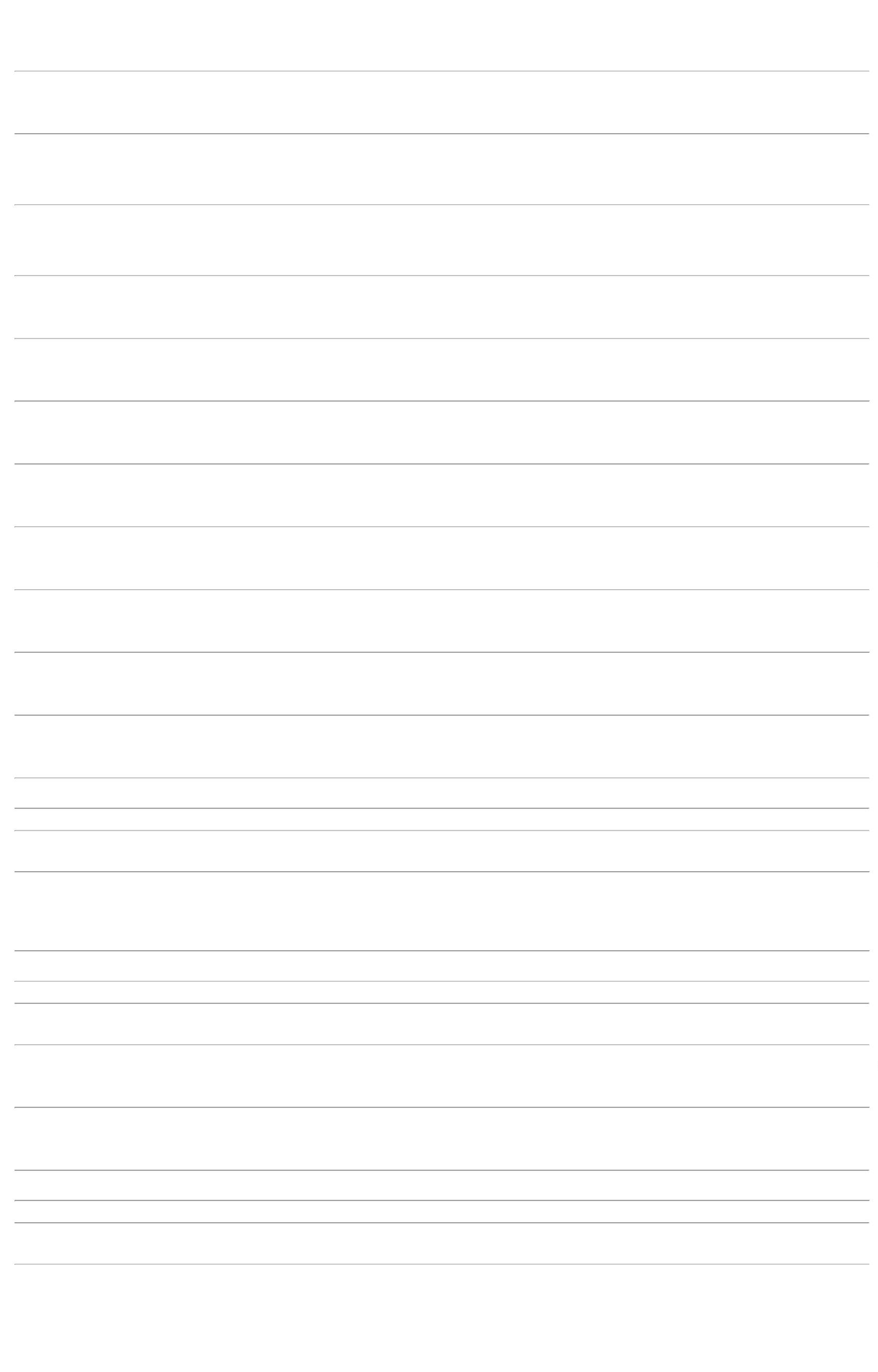 Rosana DeOliveiraMouraBROMOPRIDA 5MG/ML SOLINJ CX/50AMPX2MLFRESENIUS KABI BRASILLTDABROMOPRIDA 5MG/ML SOLINJ CX/50AMPX2ML -FRESENIUSBROMOPRIDA SOL INJ 5 MG/ ML 2 ML -AMPOLAEllo DistribuicaoLtda - EppR$0,000022667177785621-----11111---R$ 2,0700R$ 0,5300R$ 5,2600300 Ampola600 Ampola50 FrascoR$ 621,0000R$ 318,0000R$ 263,000027/09/202216:55Rosana DeOliveiraMouraGLICOSE 50% 10ML CXC/200 SAMTECBIOTECNOLOGIA LTDAGLICOSE 50% 10ML CXC/200 - SAMTECEllo DistribuicaoLtda - EppR$0,0000GLICOSE SOL INJ 50% 10ML - AMPOLA 1637227/09/202216:55Rosana DeOliveiraMouraGLIOCORT 500MG PO LIOFIM IV CX/50FA FRESENIUSKABI BRASIL LTDAHIDROCORTISONA SOL. INJ. 500 MG -GLIOCORT 500MG PO LIOFIM IV CX/50FA - FRESENIUSEllo DistribuicaoLtda - EppR$0,0000562550443912FRASCO27/09/202216:55Rosana DeOliveiraMouraINSUNORM N 100UI/ML SUSINJ 1FA X 10ML ASPENPHARMA INDUSTRIA;FORNECEDORES NÃOATINGIRAM VALORMINIMO PARAINSUNORM N 100UI/ML SUSINJ 1FA X 10ML - ASPENPHARMAINSULINA NPH - SOL INJ 100 U/ML 10MLEllo DistribuicaoLtda - EppR$17,9900R$0,000020 Frasco/Ampola R$ 359,800020 Frasco/Ampola R$ 339,8000-FRASCO/AMPOLAFARMACEUTICA LTDAFATURAMENTO.27/09/202216:55Rosana DeOliveiraMouraINSUNORM R 100UI/ML SOLINJ 1FA X 10ML ASPENPHARMA INDUSTRIA;FORNECEDORES NÃOATINGIRAM VALORMINIMO PARAINSUNORM R 100UI/ML SOLINJ 1FA X 10ML - ASPENPHARMAINSULINA REGULAR - SOL INJ 100 U/ML0ML - FRASCO/AMPOLAEllo DistribuicaoLtda - EppR$16,9900R$0,00001FARMACEUTICA LTDAFATURAMENTO.27/09/202216:55;OS FORNECEDORES 1 A 3VENDEM APENAS COMRosana DeOliveiraMoura*CLOR MIDAZOLAM 5MG/ML PAGAMENTO ANTECIPADO.MIDAZOLAM SOL INJ 15 MG/3 ML (M) -UNIDADE*CLOR MIDAZOLAM 5MG/MLCX/50AMPX3ML - FRESENIUSEllo DistribuicaoLtda - EppR$0,0000905060-1CX/50AMPX3ML FRESENIUSFORNECEDOR 4 E 5 NÃO R$ 2,9900ATINGIRAM VALOR100 UnidadeR$ 299,0000KABI BRASIL LTDA27/09/202216:55MINIMO PARAPAGAMENTO.Rosana DeOliveiraMouraEPIKABI 2MG/MLCX/50AMPX4ML FRESENIUSKABI BRASIL LTDANOREPINEFRINA SOL. INJ. 2MG/ML 4MLEPIKABI 2MG/MLCX/50AMPX4ML - FRESENIUSEllo DistribuicaoLtda - EppR$0,000096743081-----11111-R$ 3,200050 Ampola500 Ampola300 Frasco150 Frasco250 FrascoR$ 160,0000R$ 754,5000-AMPOLA27/09/202216:55Rosana DeOliveiraMouraOCITOCINA 5UI/ML SOL INJCT 50 AMPX1ML BLAUFARMACEUTICA S.A.;FORNECEDOR VENDEAPENAS COM PAGAMENTO R$ 1,5090ANTECIPADO.OCITOCINA 5UI/ML SOL INJCT 50 AMPX1ML - BLAUEllo DistribuicaoLtda - EppR$0,00009OCITOCINA 5UI/1ML SOL INJ - AMPOLA 3812727/09/202216:55Rosana DeOliveiraMouraPIPERACILINA+TAZOBACTAM4+0,5G CX/25FA -FRESENIUSPIPERACILINA+TAZOBACTAM4+0,5G CX/25FA FRESENIUSKABI BRASIL LTDAPIPERACILINA + TAZOBACTAM SOLUCAOEllo DistribuicaoLtda - EppR$16,4000R$0,0000R$1110307231364854146068--INJETAVEL - FRASCO 4,5 G4.920,000027/09/202216:55Rosana DeOliveiraMouraRINGER C/ LACTADO SFEllo Distribuicao 500ML CX/30 HALEX ISTARRINGER C/ LACTATO SOL. INJ. 500 MLFRASCO - FRASCORINGER C/ LACTADO SF500ML CX/30 - HALEXISTARR$15,0000R$0,0000R$Ltda - EppINDUSTRIA FARMACEUTICALTDA2.250,000027/09/202216:55Rosana DeOliveiraMouraNOVAMICIN 500MG IVCX/50FA FRESENIUS KABIBRASIL LTDA;FORNECEDORESSOLICITAM PAGAMENTOANTECIPADO.VANCOMICINA PO P/ SOL INJ 500MG -FRASCO 500MGNOVAMICIN 500MG IVCX/50FA - FRESENIUSEllo DistribuicaoLtda - EppR$0,0000R$R$ 4,12001.030,000027/09/202216:55TotalParcial:R$2375.040.015,1000Total de Itens da Cotação: 124Total de Itens Impressos: 12Programaçãode EntregaPreçoUnitário FábricaPreçoProdutoCódigoFabricanteEmbalagemFornecedorComentárioJustificativaRent(%)QuantidadeValor Total UsuárioRosana DeOliveiraMouraFARMATERMEDICAMENTOSLTDA;FORNECEDOR VENDEAPENAS COM PAGAMENTO R$ 2,8000ANTECIPADO.IMUSSUPREX 50mg 50cprM* -- EMS IND.FARM.LTDAIMUSSUPREX 50mg 50cpr*M*R$0,000017AZATIOPRINA 50MG - COMPRIMIDO12485--CP50 ComprimidoR$ 140,0000R$ 146,7000*27/09/202216:55BECLOMETASONA SPRAY 50MCGAEROSSOL DOSIMETRADO 200 DOSES -Rosana DeOliveiraMouraCLENIL HFA 50mcg Spray>BECLOMETASONA. DEVERÁ SERFARMATERMEDICAMENTOSLTDA200doses *M* CHIESI --CHIESI-FARMALAB-CLENIL HFA 50mcg Spray200doses *M* CHIESIR$48,9000R$0,000018ACOMPANHADO DA BOMBINHA PARAUSO DO MEDICAMENTO;APRESENTAÇÃO AEROSSOL BUCAL -SPRAY25514CX-3 FrascoINDS.QUIMS.E FARMS.LTDA27/09/202216:55;FORNECEDOR 1 COTOURosana DeOliveiraMouraBROMOPRIDA Gotas Ped20ml *GENERICO* --GERMED FARMACEUTICALTDAEMBALAGEM MAIOR QUE OSOLICITADO. OS DEMAISFORNECEDORES VENDEMAPENAS COM PAGAMENTOANTECIPADO.FARMATERMEDICAMENTOSLTDABROMOPRIDA 4MG/ML 20ML GOTAS -FRASCOBROMOPRIDA Gotas Ped20ml *GENERICO*R$10,6400R$0,0000212631321222639779219917079----FRCPCPUN10 Frasco24 Comprimido32 Capsula5 FrascoR$ 106,4000R$ 510,2400R$ 107,2000R$ 269,500027/09/202216:55;FORNECEDORES 1, 2, 3 EVENDEM APENAS COMCABERGOLINA 0,5mg 8cpr PAGAMENTO ANTECIPADO.Rosana DeOliveiraMoura5CABERGOLINA 0,5mg 8cpr*GENERICO* -- PRATI,DONADUZZI CIA LTDAFARMATERMEDICAMENTOSLTDAR$21,2600R$0,0000CABERGOLINA 0.5MG - COMPRIMIDO*GENERICO*FORNECEDOR 4 NÃOATINGIU VALOR MINIMOPARA FATURAMENTO.28/09/202209:42Rosana DeOliveiraMouraCEFADROXILA 500mg 8cap*EMS GENERICO*(C1) -- EMSGENERICOSFARMATERMEDICAMENTOSLTDACEFADROXILA 500mg 8cap*EMS GENERICO*(C1)R$0,0000CEFADROXILA CAPS 500MG - CAPSULACEFALEXINA SUSP. ORAL 250MG/5ML-R$ 3,350027/09/202216:55Rosana DeOliveiraMouraCEFALEXINA 250mg 100ml*TEUTO GENERICO*(C1) --LAB.TEUTO GENERICOSFARMATERMEDICAMENTOSLTDA;FORNECEDOR VENDEAPENAS COM PAGAMENTOANTECIPADO.CEFALEXINA 250mg 100ml*TEUTO GENERICO*(C1)R$53,9000R$0,0000100ML - FRASCO27/09/202216:55;FORNECEDORES 1 E 2COTARAM ITEM COMRosana DeOliveiraMouraEMBALAGEM MAIOR QUE OSOLICITADO. FORNECEDOR3 VENDE APENAS COMPAGAMENTO ANTECIPADO.FORNECEDOR 4 NÃOATINGIU VALOR MINIMOPARA FATURAMENTO.CLONAZEPAM 0,5mg 30cp*MEDLEY GENERICO*(B1) --MEDLEY GENERICOSFARMATERMEDICAMENTOSLTDACLONAZEPAM 0,5mg 30cpR$0,000039CLONAZEPAM 0.5 MG (M) - COMPRIMIDO 3923-CPR$ 0,270030 ComprimidoR$ 8,1000*MEDLEY GENERICO*(B1)27/09/202216:55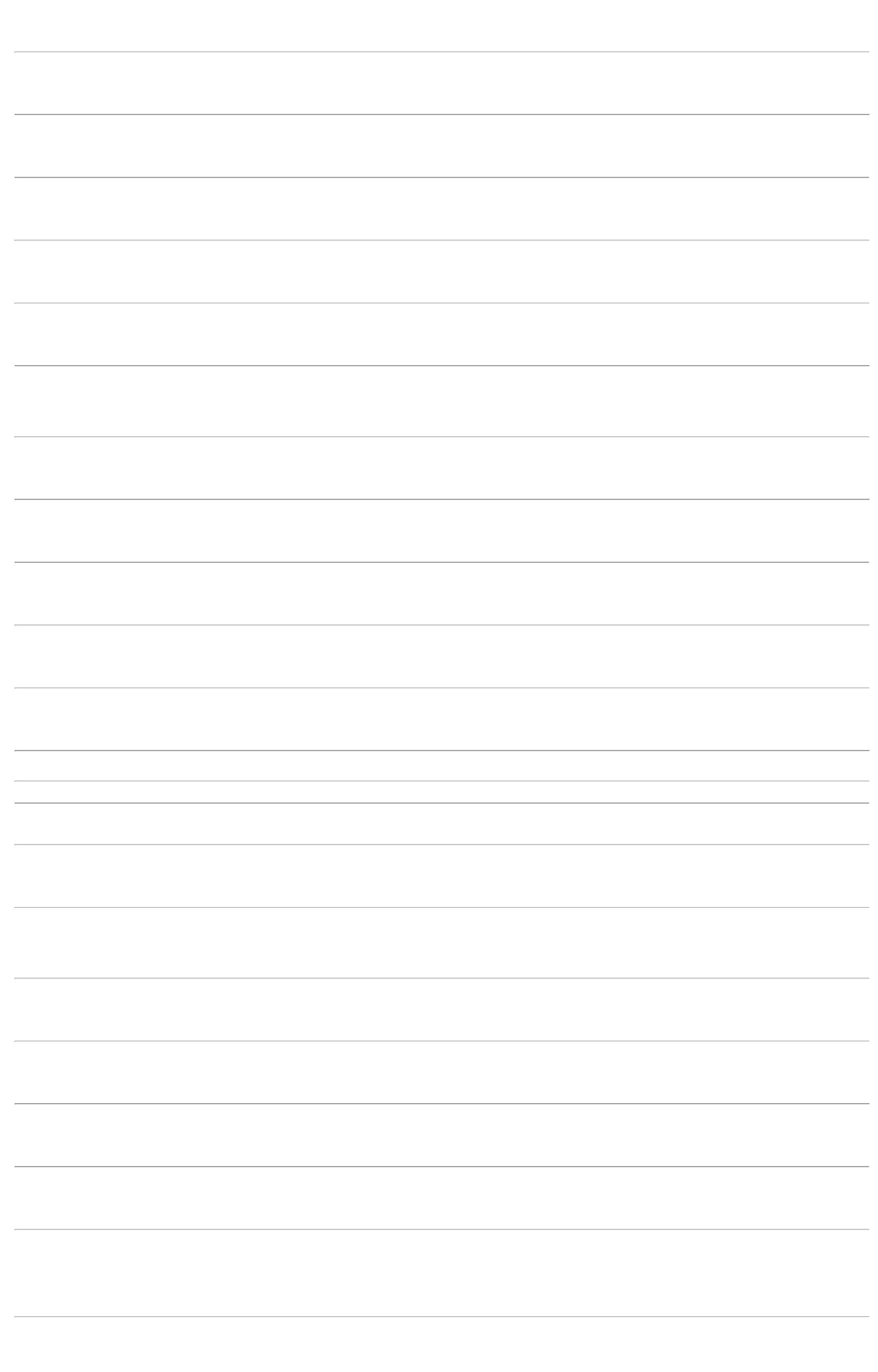 Rosana DeOliveiraMouraR$ 135,0000DEXCLORFENIRAMINALiquido *GENERICO* --CIMED INDUSTRIA DEMEDICAMENTOS LTDAFARMATERMEDICAMENTOSLTDA;FORNECEDOR VENDEAPENAS COM PAGAMENTOANTECIPADO.DEXCLORFENIRAMINA SOL ORALMG/5ML 120ML - FRASCODEXCLORFENIRAMINALiquido *GENERICO*R$13,5000R$0,000048586569727381827681144175456--------VDCPUNDRFRCPUNCP10 Frasco227/09/202216:55Rosana DeOliveiraMoura420 Comprimido R$ 256,2000ESPIRONOLACTONA 25mg30cpr *GENERICO* --EUROFARMA GENERICOSFARMATERMEDICAMENTOSLTDA;TODOS OS FORNECDORESACIMA SOLICITAMPAGAMENTO ANTECIPADO.ESPIRONOLACTONA 25MG -COMPRIMIDOESPIRONOLACTONA 25mg30cpr *GENERICO*R$0,0000R$ 0,6100R$ 2,5100R$ 0,610028/09/202209:42Rosana DeOliveiraMouraSUP GLICERINA GRANADOAD 12unid *M* -- CASAGRANADO LABORTORIOSFARMACIAS E DROGRARIASSA;OS FORNECEDORESFARMATERMEDICAMENTOSLTDAGLICERINA SUPOSITORIO ADULTO -UNIDADESUP GLICERINA GRANADOAD 12unid *M*ACIMA VENDEM APENASCOM PAGAMENTOANTECIPADO.R$0,000012 UnidadeR$ 30,120027/09/202216:55Rosana DeOliveiraMoura200 Comprimido R$ 122,0000;1 NÃO ATINGIU VALORMINIMO PARAAPRESOLINA 50mg 20drg*M* NOVARTIS -- NOVARTISBIOCIENCIAS S/AFARMATERMEDICAMENTOSLTDAAPRESOLINA 50mg 20drgR$0,0000HIDRALAZINA 50MG - COMPRIMIDO16114108975219PAGAMENTO. 2 VENDEAPENAS COM PAGAMENTOANTECIPADO.*M* NOVARTIS27/09/202216:55Rosana DeOliveiraMouraDROXAINE 240ml SUSP *M*DAUD -- DAUD-LABORATORIO DAUDOLIVEIRAHIDROX. DE ALUMINIO+HIDROX. DEMAGNESIO+OXETACAINA 240ML -FRASCOFARMATERMEDICAMENTOSLTDA;FORNECEDOR 1 VENDEAPENAS COM PAGAMENTOANTECIAPDO.DROXAINE 240ml SUSP *M*DAUDR$39,1400R$0,0000R$1.174,200030 Frasco27/09/202216:55Rosana DeOliveiraMoura200 Comprimido R$ 196,0000BUSCOPAN 10mg 20dgr *M*BOEHRINGER --BOEHRINGER INGELHEIM DOBRASIL QUIM.FARM.LTDAFARMATERMEDICAMENTOSLTDAHIOSCINA 10 MG (BROMETO DE N-BUTILESCOPOLAMINA) - COMPRIMIDOBUSCOPAN 10mg 20dgr *M*BOEHRINGERR$0,0000-R$ 0,980027/09/202216:55Rosana DeOliveiraMouraKEPPRA SOL 100mg/ml150ml *M*(C1) -- UCBBIOPHARMA S.AFARMATERMEDICAMENTOSLTDALEVETIRACETAM SUSP 100MG/ML FRKEPPRA SOL 100mg/ml150ml *M*(C1)R$R$3820238199-1 FrascoR$ 150,0200R$ 240,4800150ML - FRASCO150,0200 0,000027/09/202216:55Rosana DeOliveiraMouraDIA D 0,75mg 2cpr *S*CIMED -- CIMED INDUSTRIADE MEDICAMENTOS LTDAFARMATERMEDICAMENTOSLTDA;FORNECEDOR VENDEAPENAS COM PAGAMENTO R$ 5,0100ANTECIPADOLEVONORGESTREL 0.75MG -COMPRIMIDODIA D 0,75mg 2cpr *S*CIMEDR$0,000048 Comprimido27/09/202216:55;FORNECEDORES 1 E 3COTARAM O ITEM COMEMBALAGEM SUPERIOR AOSOLICITADO. FORNECEDOR2 NÃO ATINGIU VALORMINIMO PARARosana DeOliveiraMouraFARMATERMEDICAMENTOSLTDALOPERAMIDA 12cprGENERICO* -- GLOBOLOPERAMIDA 12cpr*GENERICO*R$0,000086LOPERAMIDA 2 MG - COMPRIMIDO5098-CPR$ 0,530024 ComprimidoR$ 12,7200*FATURAMENTO.27/09/202216:55FORNECEDORES 4 E 5VENDEM APENAS COMPAGAMENTO ANTECIPADO.;FORNECEDORES 1 A 3COTARAM O ITEM COMEMBALAGEM SUPERIOR AQUANTIDADE SOLICITADA.FORNECEDORES 4 E 5VENDEM APENAS COMPAGAMENTO ANTECIPADO.FORNECEDOR 6 NÃORosana DeOliveiraMouraLOSARTANA 50mg 30cpr*GENERICO* -- LAB.TEUTOGENERICOSFARMATERMEDICAMENTOSLTDALOSARTANA 50mg 30cprR$0,000087LOSARTANA 50MG - COMPRIMIDO10084-CPR$ 0,2500150 ComprimidoR$ 37,5000*GENERICO*27/09/202216:55ATINGIU VALOR MINIMOPARA PAGAMENTO;1, 2 E 4 OSRosana DeOliveiraMouraNISTATINA Creme Vag60g+Aplic *GENERICO* --GEOLAB INDUSTRIAFORNECEDORES VENDEMAPENAS COM PAGAMENTOANTECIPADO. 3 NÃOATINGIU VALOR MINIMOPARA FATURAMENTO.FARMATERMEDICAMENTOSLTDANISTATINA CREME VAGINAL 60 G -TUBONISTATINA Creme Vag60g+Aplic *GENERICO*R$15,5700R$0,0000945246-----UNFRCPUNCP50 TuboR$ 778,5000FARMACEUTICA S/A28/09/202209:42Rosana DeOliveiraMouraGROW VIT BB 20ml GTS(SOMENTE COTACAO) --CIFARMA CIENTIFICAFARMACEUTICA LTDAFARMATERMEDICAMENTOSLTDA;FORNECEDOR COTOUEMBALAGEM MAIOR QUE OSOLICITADO.POLIVITAMINICO SOL ORAL 20ML -FRASCOGROW VIT BB 20ml GTS(SOMENTE COTACAO)R$41,9000R$0,0000R$1111053804640 Frasco1.676,000027/09/202216:55Rosana DeOliveiraMoura;1 COTOU EMBALAGEMPADRAO MAIOR QUE OSOLICITADO. 2 A 5VENDEM APENAS COMPAGAMENTO ANTECIPADO.SERTRALINA 50mg 30cpFARMATERSERTRALINA 50mg 30cp*NOVA QUIMICA GENERICO*(C1) -- NOVA QUIMICAFARMACEUTICA LTDAR$0,000009 SERTRALINA 50MG (M) - COMPRIMIDO 18601MEDICAMENTOS *NOVA QUIMICA GENERICO*R$ 0,4500120 ComprimidoR$ 54,0000R$ 84,0000R$ 23,1000LTDA(C1)27/09/202216:55Rosana DeOliveiraMouraSULFATO FERROSO Gts 30ml*S* -- ARTE NATIVA PRODNATURAIS LTDAFARMATERMEDICAMENTOSLTDA;RESPONDERAMINCORRETAMENTE O ITEM R$ 8,4000SOLICITADO.SULFATO FERROSO SOL. ORAL FR. 30MLSULFATO FERROSO Gts 30ml*S*R$0,00001620215801056010 Frasco-FRASCO27/09/202216:55Rosana DeOliveiraMouraNERVAMIN 300mg 30cp *S*(VITAMINA B1) PRATI --PRATI, DONADUZZI CIALTDAFARMATERMEDICAMENTOSLTDA;FORNECEDORES VENDEMAPENAS COM PAGAMENTO R$ 0,7700ANTECIPADO.NERVAMIN 300mg 30cp *S*(VITAMINA B1) PRATIR$0,0000TIAMINA 300MG - COMPRIMIDO30 Comprimido27/09/202216:55TotalParcial:R$1499.06.257,9800Total de Itens da Cotação: 124Total de Itens Impressos: 22Programaçãode EntregaPreçoUnitário FábricaPreçoProdutoCódigoFabricanteEmbalagemFornecedorComentárioJustificativaRent(%)QuantidadeValor Total UsuárioSULFATO DEZINCO -SULFATO DEZINCO - FRASCO- SULFATO DEZINCO -Rosana DeOliveiraMouraFamaderFarmácia deManipulaçãoLtda - MeSULFATO DE ZINCO10MG/ML SOL ORAL FR20ML- R$ 18,50 CADAFRASCOSULFATO DE ZINCO 10MG/ML SOL ORALFR 20ML- MANIPULADO - FRASCOSULFATO DE ZINCO ,Famader;FORNECEDOR 1 VENDEAPENAS COM FRETE FOBR$18,5000R$0,000011537867-7 FrascoR$ 129,5000R$ 129,500027/09/202216:55FamaderFRASCOTotalParcial:7.0Total de Itens da Cotação: 124Total de Itens Impressos: 1Programaçãode EntregaPreçoUnitário FábricaPreçoProdutoCódigoFabricanteEmbalagemFornecedorComentárioJustificativaRent(%)QuantidadeValor Total Usuário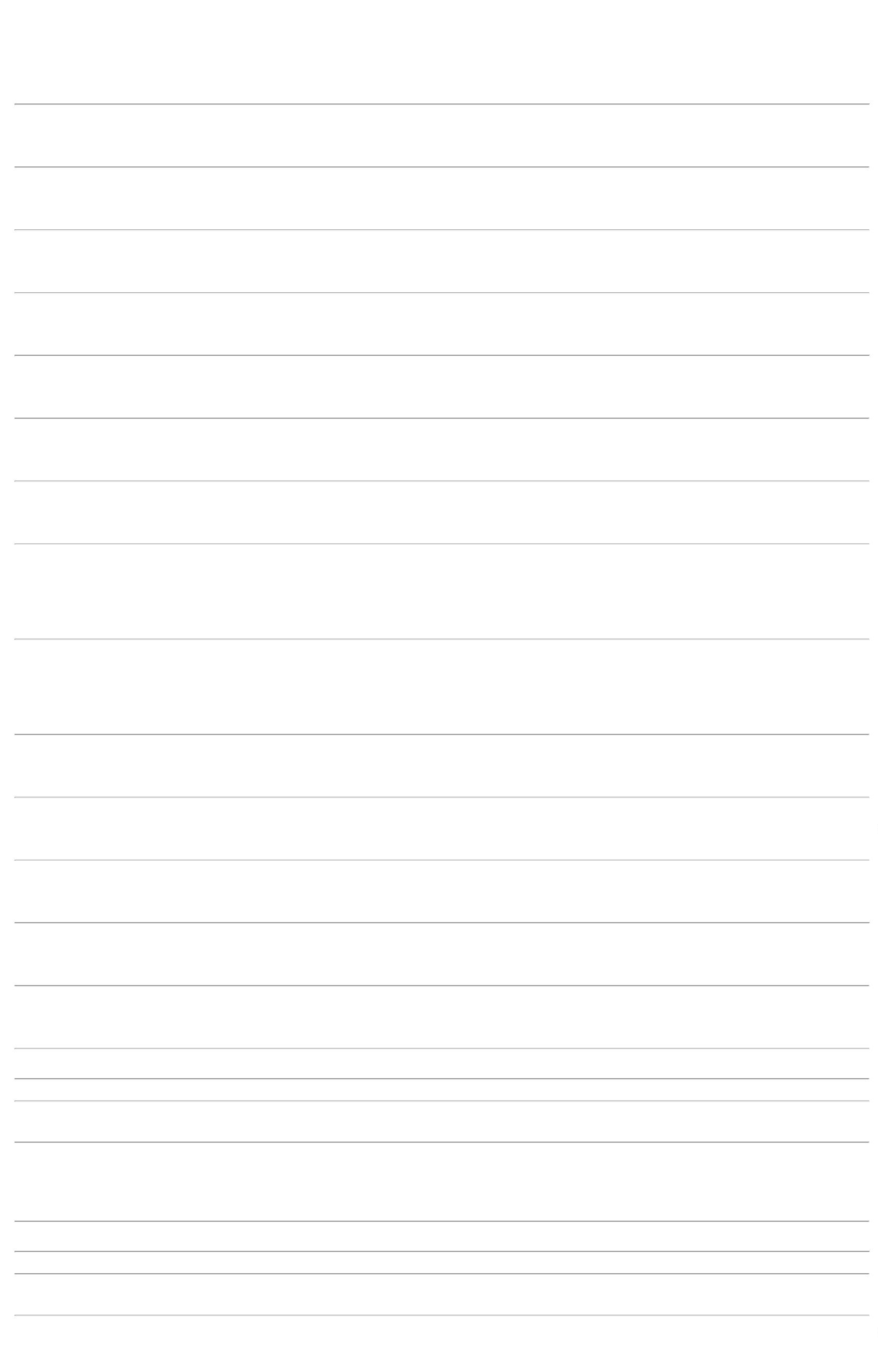 4AGUA BIDESTILADA SOL INJ 100MLBOLSA - BOLSA16786-AGUA PARA INJECAO 100 ML, CAIXA COM 100HALEXISTAR UNDGoyaz ServiceComercio ELogistica Ltdanull;FORNECEDOR 1 SOLICITA R$ 5,3700PAGAMENTO ANTECIPADO.FORNECEDORES CM,R$0,0000600 BolsaR$Rosana DeOliveiraMoura3.222,0000DISPOMED E ELLOINFORMARAM ESTOQUEZERADO PARA O ITEM.27/09/202216:55Rosana DeOliveiraMouraGoyaz ServiceComercio ELogistica LtdaAGUA PARA INJECAO 250 ML, CAIXA COM 50R$0,0000R$7AGUA DESTILADA 250 ML43930-null-R$ 5,9900300 FrascoHALEXISTARFR1.797,000027/09/202216:55ENOXAPARINA SODICA 60MG/MLSERINGA PRE - PREENCHIDA -> COMAÇÃO PARA TRATAMENTO DATROMBOSE VENOSA PROFUNDA (TEP) EPARA TROMBOEMBOLISMO VENOSO(TEV), ANGINA INSTAVEL, INFARTO DOMIOCARDIO, COM PREVENÇÃO DETROMBOS NA CIRCULAÇÃOEXTRACORPOREA DURANTEHEMODIALISE. A MEDICAÇÃO DEVERÁCONTER TODAS AS AÇÕES;OS FORNECEDORES 1,3 eRosana DeOliveiraMoura4VENDEM APENAS COMGoyaz ServiceComercio ELogistica LtdaNOXX 60MG/0,6ML CX C/ 10SERINGAS, BLAUPAGAMENTO ANTECIPADO.O FORNECEDOR 2 COTOUMARCA NÃO UTILIZADA NAUNIDADE.R$24,6250R$0,0000R$5639001-CXnull100 Seringa2.462,500027/09/202216:55FARMACOLÓGICAS CITADAS - SERINGAPRE-PREENCHIDA - SERINGARosana DeOliveiraMouraFUROSEMIDA 20MG INJ 2MLCX C/ 100 AMPOLAS (G),SANTISAGoyaz ServiceComercio ELogistica Ltda;O FORNECEDOR ACIMABENDE APENAS COMPAGAMENTO ANTECIPADO.FUROSEMIDA SOL INJ 20 MG 2 ML -AMPOLAR$0,0000R$635622-CXnullR$ 2,3365700 Ampola1.635,550027/09/202216:55TotalParcial:R$1700.09.117,0500Total de Itens da Cotação: 124Total de Itens Impressos: 4Programaçãode EntregaPreçoUnitário FábricaPreçoProdutoCódigoFabricanteEmbalagemFornecedorComentárioJustificativaRent(%)QuantidadeValor Total UsuárioRosana DeOliveiraMouraHospfarIndustria eComercio deProdutosALFAPORACTANTESOL.INTRATRAQUEAL/INTRABRONQUEAL 4238720MG 1.5ML - FRASCOCUROSURF 120MG SUSP INJCX/1FAX1,5MLR$R$R$9----CHIESICX/1FAX1,5ML-15 Frasco1.200,0000 0,000018.000,0000127/09/2022Hospitalares SA16:55Rosana DeOliveiraMouraHospfarIndustria eComercio deProdutosATROPINA SOL. OFTALMICA 0.5% / 1%FR. 5ML - FRASCOSOL OFTALCX/1FRX5MLATROPINA 0,5% SOL OFTALCX1FRX5MLR$0,0000160175735618ALLERGANSAMTEC-R$ 7,680010 Frasco400 Ampola60 EnvelopeR$ 76,800027/09/202216:55Hospitalares SARosana DeOliveiraMouraHospfarIndustria eComercio deProdutos;FORNECEDOR VENDEBICARBONATO DE SODIO SOL INJ 8.4%BICARBONATO DE SODIO8,4% CX/200AMPX10MLR$0,00002SOL INJAPENAS COM PAGAMENTO R$ 0,6612ANTECIPADO.R$ 264,480010ML - AMPOLA27/09/202216:55Hospitalares SARosana DeOliveiraMouraHospfarIndustria eComercio deProdutosPOLIESTIRENOSSULFONATO DE CALCIOCALNATE 900MG/G PO ORALCX/60EVX30GR$21,0303R$0,0000R$10415306EUROFARMACX/60EVX30G-900MG/G - 30G - ENVELOPE1.261,818027/09/202216:55Hospitalares SATotalParcial:R$485.019.603,0980Total de Itens da Cotação: 124Total de Itens Impressos: 4Programaçãode EntregaPreçoUnitário FábricaPreçoProdutoCódigoFabricanteEmbalagemFornecedorComentárioJustificativaRent(%)QuantidadeValor Total Usuário;FORNECEDOR VENDERosana DeOliveiraMoura100 Frasco/Ampola R$ 388,8000MedilarAPENAS COM PAGAMENTOANTECIPADO.FORNECEDOR 2 NÃOATINGIU VALOR MINIMOPARA FATURAMENTO.CEFTRIAXONA 1G PO LIOF100 F/A IV S/DIL GEN BLAU,BLAU FARMACEUTICA S.AImportacao eDistribuicao deProdutos MedicoHospitalares S/ACEFTRIAXONA PO P/SOL INJ 1G -FRASCO/AMPOLA DE 1000MGCEFTRIAXONA 1G PO LIOF100 F/A IV S/DIL GEN BLAUR$0,00003687257464890-------FAR$ 3,888027/09/202216:55Rosana DeOliveiraMouraMedilarImportacao e150MG/ML SOLINJ CX 50 AMPVD INC X 4 ML Produtos MedicoHospitalares S/ACLINDAMICINA 600MG/4ML;FORNECEDOR VENDECLINDAMICINA SOL INJ 150MG/ML 4ML -AMPOLA DE 600 MG / 4ML - AMPOLAR$0,0000R$1.987,5000367485173562638989499HYCLIN, HYPOFARMADistribuicao de 50 AMP IM / IV HYPOFARMA APENAS COM PAGAMENTO R$ 3,9750500 AmpolaHYCLINANTECIPADO.27/09/202216:55Rosana DeOliveiraMoura100 Frasco/Ampola R$ 228,6000MedilarImportacao eDistribuicao de 2,5ML C/50 AMP IM/IV GENProdutos MedicoHospitalares S/A4MG/ML SOLFOSFATO DISSODICO DEDEXAMETASONA,HYPOFARMADEXAMETASONA 4MG/MLDEXAMETASONA SOL INJ 4 MG/ ML 2.5ML - FRASCO/AMPOLAINJ CX 50 AMPVD TRANS X 2,5MLR$0,0000455577-R$ 2,2860HYPOFARMA27/09/202216:55Rosana DeOliveiraMouraMedilarImportacao e500 MG/ML SOLDIPIRONA 500MG/ML (1G)02ML 100 AMP IM/IVFARMACE DIPIFARMADIPIRONA SOL INJ 500 MG/ ML 2ML -AMPOLA 1000MGR$0,0000R$DIPIFARMA, FARMACEINJ CX 100 AMP Distribuicao deVD AMB X 2 ML Produtos MedicoHospitalares S/A-R$ 2,19002000 Ampola220 Seringa100 Ampola400 Ampola4.380,000027/09/202216:55Rosana DeOliveiraMouraENOXAPARINA SODICA 40MG/ML -SERINGA PRE-PREENCHIDA - (SC) ->COM DISPOSITIVO DE SEGURANÇA DEACORDO COM NR-32 E PORT. 1746 DE40 MG SOL INJCT 10 SER VDMedilarImportacao eENOXAPARINA 40MG/0,4ML ;FORNECEDORES VENDEMR$7,3000R$0,0000R$HEPTRIS, MYLANTRANS PREENCH Distribuicao de 10 SER C/ DISP. SEG. SC/IV APENAS COM PAGAMENTOX 0,4 ML +SIST Produtos MedicoSEGURANÇA13.806,0000MYLAN HEPTRISANTECIPADO.27/09/202216:5530 DE AGOSTO DE 2011.Hospitalares S/ARosana DeOliveiraMouraMedilarImportacao eADRENALINA 1MG/ML 1MLC/100 AMP IM/IV/SCHYPOFARMA HYFREN(EPINEFRINA)1MG/ML SOLEPINEFRINA SOL INJ 1MG/ML 1ML(1:1000) - AMPOLAR$0,0000HYFREN, HYPOFARMAINJ CX 100 AMP Distribuicao deVD AMB X 1 ML Produtos MedicoHospitalares S/A-R$ 1,1020R$ 110,2000R$ 469,320027/09/202216:55Rosana DeOliveiraMouraMedilarImportacao e;FORNECEDOR 1RESPONDEU20MG/ML SOLBUTILESCOPOLAMINAHIOSCINA SOL INJ 20MG/ML 1ML -AMPOLABUTILBROMETO DEESCOPOLAMINA, HIPOLABORR$0,000018208INJ CX 100 AMP Distribuicao de 20MG/ML 1ML 100 AMP GENVD AMB X 1ML Produtos MedicoHospitalares S/AR$ 1,1733INCORRETAMENTE O ITEMSOLICITADO.IM/IV/SC HIPOLABOR27/09/202216:55Rosana DeOliveiraMouraMedilar150 MCG/ML SOLINJ CT SERPREENC VDIMUNOGLOBULINA 300MCG2ML 1 SER (2 A 8C) IM/IVCSL BEHRING ANTI-RH (D) PAGAMENTO ANTECIPADO 212,7000 0,0000RHOPHYLACImportacao eDistribuicao deProdutos MedicoHospitalares S/AIMUNOGLOBULINA ANTI-RHO (D) SOLINJ 300MCG - AMPOLA;FORNECEDOR SOLICITOUR$R$R$3820315044--RHOPHYLAC, CSL BEHRINGSUCCITRAT, BLAU30 Ampola20 Frasco6.381,0000TRANS X 2,0 ML27/09/202216:55117SUXAMETONIO SOL. INJ. 100MG -FRASCO100 MG PO INJIV/IM CX 10 FAMedilarImportacao eDistribuicao deSUXAMETONIO 100MG 10F/AIM/IV BLAU SUCCITRAT-R$ 9,6600R$0,0000R$ 193,2000 Rosana DeOliveiraMoura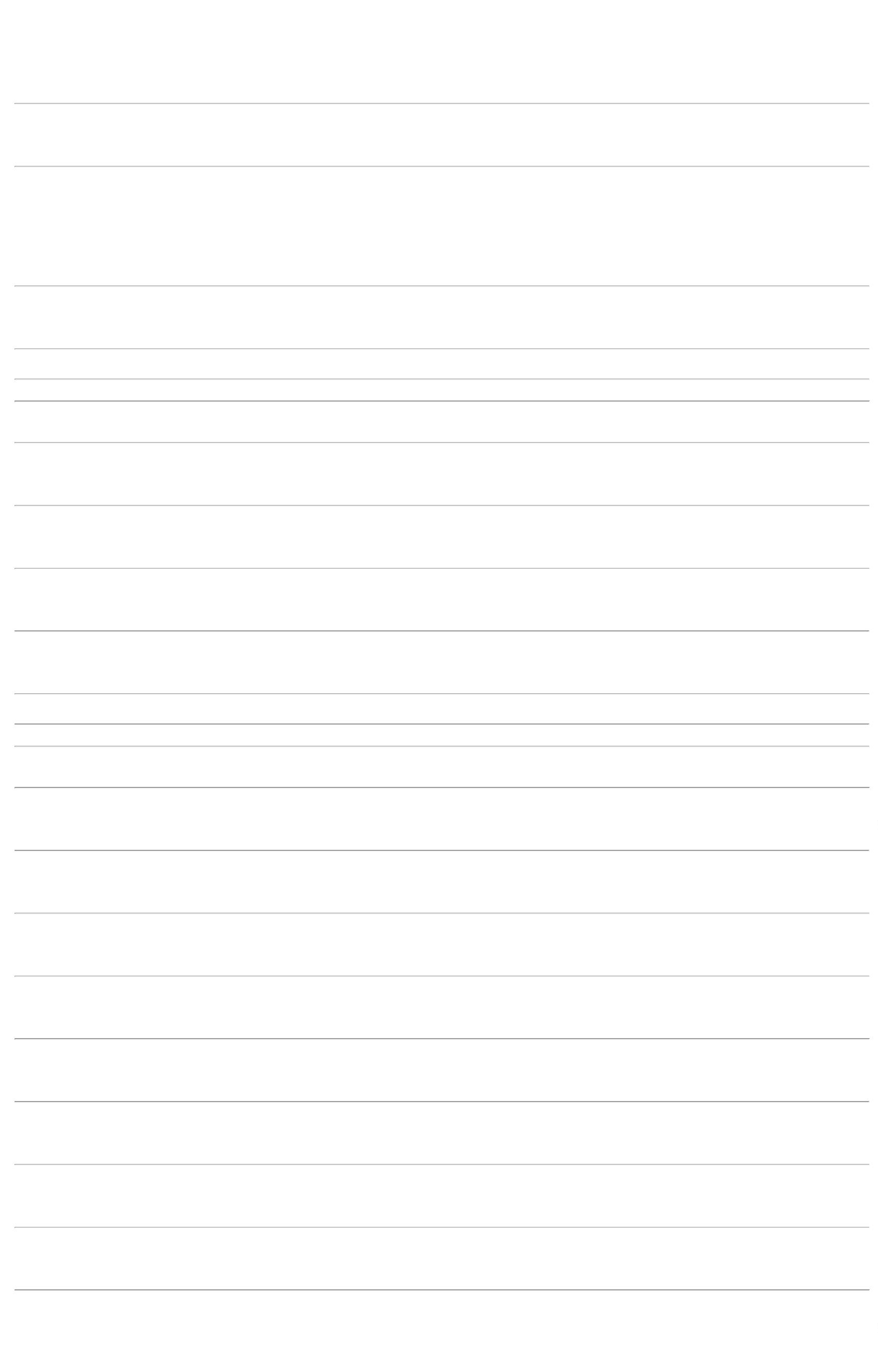 VD TRANS X 10 Produtos MedicoMLHospitalares S/A27/09/202216:5520 MG PÓ LIOFRosana DeOliveiraMouraMedilarSOL INJ CX 50FA VD TRANS +50 AMP PLAS DILX 2 ML (EMBHOSP)Importacao eDistribuicao deProdutos MedicoHospitalares S/ATENOXICAN 20MG 50 F/A +DIL 2ML IM/IV GENEUROFARMATENOXICAM PO P/ SOL INJ 20MG -AMPOLA 20MGR$0,0000R$1196484-TENOXICAM, EUROFARMA-R$ 6,87001000 Ampola6.870,000027/09/202216:55TotalParcial:R$4470.024.814,6200Total de Itens da Cotação: 124Total de Itens Impressos: 10Programaçãode EntregaPreçoUnitário FábricaPreçoProdutoCódigoFabricanteEmbalagemFornecedorComentárioJustificativaRent(%)QuantidadeValor Total Usuário;FORNECEDOR 1 VENDERosana DeOliveiraMouraAPENAS COM PAGAMENTOANTECIPADO.FORNECEDOR 2 NÃOATINGIU VALOR MINIMOPARA FATURAMENTO.5MG/ML SOLDOPAMINA SOL INJ 5 MG/ ML 10 ML -AMPOLAPrestamedHospitalar EireliR$0,0000530455623----DOPACRIS, CRISTALIAINJ CX 10 AMPVD AMB X 10 MLnullnullnullnullR$ 7,9900100 AmpolaR$ 799,0000R$ 760,0000R$ 499,5000R$ 999,000027/09/202216:55Rosana DeOliveiraMoura20 MG/ML SOL;FORNECEDOR 1 VENDEHIDRALAZINA SOL INJ 20MG/ML - 1ML -AMPOLAINJ IM/IV CX 50AMP VD TRANS Hospitalar EireliX 1 MLPrestamedR$0,000072993764585828NEPRESOL, CRISTALIAAPENAS COM PAGAMENTO R$ 3,8000ANTECIPADO..200 Ampola27/09/202216:55Rosana DeOliveiraMoura20 MG/ML SOLINJ IV/IM CX 25FA VD TRANS X Hospitalar Eireli0 MLCLORIDRATO DE LIDOCAiNAMONOIDRATADO,LIDOCAINA SOL INJ 2% C/VASOCONSTRITOR 20ML - FRASCOPrestamedR$0,00008-R$ 9,9900R$ 9,990050 FrascoHYPOFARMA227/09/202216:55Rosana DeOliveiraMoura20 MG/ML SOL;FORNECEDORES 1 E 2VENDEM APENAS COMPAGAMENTO ANTECIPADO.LIDOCAINA SOL INJ 2% S/VASOCONSTRITOR 20ML - FRASCOCLORIDRATO DE LIDOCAINA,HIPOLABORPrestamedHospitalar EireliR$0,00008INJ CX 25 FA VDTRANS X 20 ML100 Frasco27/09/202216:55TotalParcial:R$450.03.057,5000Total de Itens da Cotação: 124Total de Itens Impressos: 4Programaçãode EntregaPreçoUnitário FábricaPreçoProdutoCódigoFabricanteEmbalagemFornecedorComentárioJustificativaRent(%)QuantidadeValor Total UsuárioRosana DeOliveiraMouraR$ 750,0000Stock MedValidade: 30/06/2024 - AGUA;FORNECEDOR VENDEAPENAS COM PAGAMENTO R$ 0,3750ANTECIPADO.AGUA BIDESTILADA SOL. INJ. 10ML -AMPOLAFARMARIN INDUSTRIA ECOMERCIOR$0,000065617--AmpolaProdutos Medico DESTILADA 10ML (PL) 200hospitalares Ltda2000 AmpolaAMP FARMARIN27/09/202216:55Rosana DeOliveiraMoura300 Frasco/Ampola R$ 684,0000Stock MedValidade: 31/07/2024 -AMPICILINA SODICA PO P/SOL INJ 1G -FRASCO/AMPOLAR$0,000013338968BLAU FARMACEUTICAFrasco/Ampola Produtos Medico AMPICILINA 1G IV-IM S/DIL-R$ 2,2800hospitalares Ltda100 F/A BLAU CILINON27/09/202216:55DaniellyEvelynValidade: 31/07/2023 -BUPIVACAINA 0,5% 20MLC/V EST 06 F/A UNIAOStock MedProdutos Medicohospitalares Ltda QUIMICA BUPSTESIC SAFETYPA;- CRISTALIA NÃO ATENDEA CONDIÇÃO DEPAGAMENTO/PRAZO.Pereira DaCruzBUPIVACAINA 0.5% C/VASOCONSTRITOR 20ML - FRASCOUNIAO QUIMICA FARMNACIONALR$17,6600R$0,000026469-Frasco12 FrascoR$ 211,920011/10/202212:09Rosana DeOliveiraMouraStock MedValidade: 30/11/2023 -CARBAMAZEPINA 200 MG (M) -COMPRIMIDOUNIAO QUIMICA FARMNACIONALR$0,00002942444550245681644918573----ComprimidoProdutos Medico CARBAMAZEPINA 200MG 30hospitalares Ltda-R$ 0,215060 Comprimido3000 Ampola102 Ampola50 AmpolaR$ 12,9000CP GEN UNIAO QUIMICA27/09/202216:55Rosana DeOliveiraMouraValidade: 31/07/2024 -CLORETO DE SODIO 0,9%10ML (PL) 200 AMPFARMARINStock MedProdutos Medicohospitalares Ltda;FORNECEDOR VENDEAPENAS COM PAGAMENTO R$ 0,3750ANTECIPADO.CLORETO DE SODIO SOL. INJ. 0.9%FARMARIN INDUSTRIA ECOMERCIOR$0,0000R$Ampola10ML - AMPOLA - AMPOLA1.125,000027/09/202216:55Rosana DeOliveiraMouraValidade: 31/07/2024 -ETILEFRINA 10MG 1MLIV/IM/SC 6 AMP UNIAOQUIMICA ETILEFRILStock MedProdutos Medicohospitalares Ltda;FORNECEDORES VENDEMAPENAS COM PAGAMENTO R$ 1,4900ANTECIPADO.CLORIDRATO DE ETILEFRINA SOL INJ 10MG/ML 1ML - AMPOLAUNIAO QUIMICA FARMNACIONALR$0,0000AmpolaR$ 151,9800R$ 86,500027/09/202216:55Rosana DeOliveiraMouraValidade: 30/06/2024 -CLORPROMAZINA 25MG 5MG(5MG/ML) IM 50 AMP UNIAOQUIMICA CLORPROMAZStock MedProdutos Medicohospitalares Ltda;FORNECEDOR VENDEAPENAS COM PAGAMENTO R$ 1,7300ANTECIAPDO.CLORPROMAZINA SOL INJ 25MG/5ML (M)UNIAO QUIMICA FARMNACIONALR$0,0000Ampola-AMPOLA27/09/202216:55;FORNECEDOR 1INFORMOU ESTOQUEZERADO. FORNECEDORES2 E 3 VENDEM APENASCOM PAGAMENTORosana DeOliveiraMouraValidade: 30/06/2023 -METADONA CLORIDRATO5MG 20 CP CRISTALIAMYTEDOMStock MedProdutos Medicohospitalares LtdaCRISTALIA PROD QUIMICOSFARMACR$0,000088METADONA 5 MG (M) - COMPRIMIDO27264-ComprimidoR$ 0,830540 ComprimidoR$ 33,2200ANTECIPADO.27/09/2022FORNECEDOR 4 NÃOATINGE VALOR MINIMOPARA FATURAMENTO.16:55;FORNECEDORES 1 E 3Rosana DeOliveiraMouraValidade: 31/05/2024 -METARAMINOL 10MG/ML1ML IM-IV 25 AMPVENDEM APENAS COMPAGAMENTO ANTECIPADO.FORNECEDOR 2 NÃOATINGIU VALOR MINIMOPARA FATURAMENTO.Stock MedProdutos Medicohospitalares LtdaMETARAMINOL SOL INJ 10MG/1ML -AMPOLACRISTALIA PROD QUIMICOSFARMACR$0,00008981505856515227---AmpolaFrascoFrascoR$ 5,7500R$ 4,1517R$ 1,790025 Ampola50 Frasco300 FrascoR$ 143,7500R$ 207,5850R$ 537,0000CRISTALIA ARAMIN27/09/202216:55DaniellyEvelynPereira DaCruzStock MedProdutos Medicohospitalares LtdaValidade: 31/05/2024 - OLEOMINERAL 0100ML CX/50IMEC;- MCW e ATIVA nãoatendem a condição depagamento/prazo.OLEO MINERAL SOL. ORAL 100ML ->PURO - FRASCOIMEC - IND DE MEDICCUSTODIAR$0,0000911/10/202212:09Rosana DeOliveiraMouraValidade: 30/06/2024 -Stock MedProdutos Medicohospitalares LtdaSIMETICONA SOL ORAL 75 MG/MLFRASCO 10ML.NATULAB LABFARMACEUTICOSIMETICONA 75MG/ML 10ML ;QUANTIDADE ACIMA DOR$0,0000110GTS KIT/10 CXE/200NATULAB LUFBEMSOLICITADO.27/09/202216:55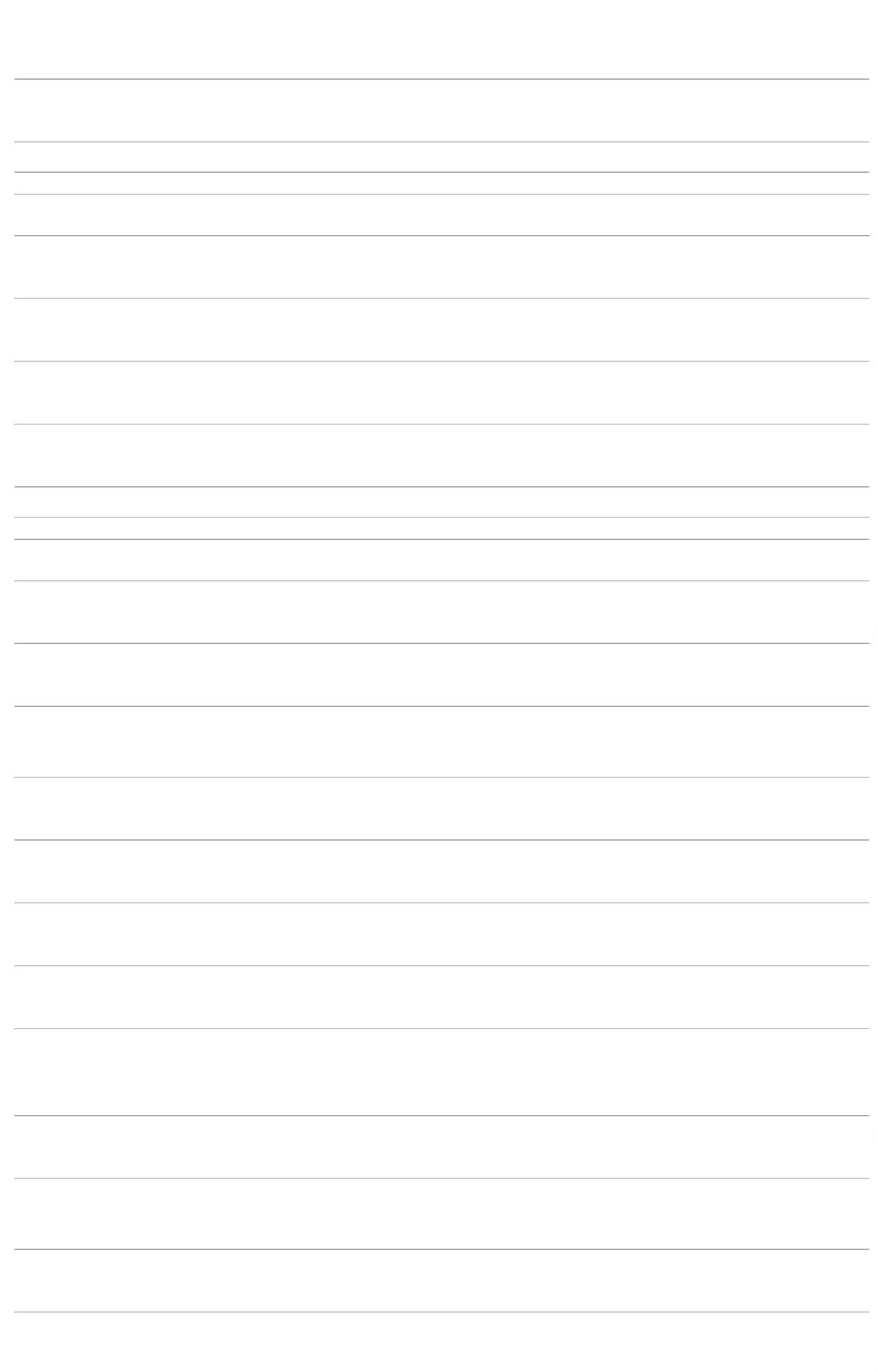 121 TOBRAMICINA SOL. OFTAL. 0.3% FR 5ML 26268FRASCO-GERMED FARMACEUTICALTDAFrascoStock MedValidade: 31/03/2024 --R$ 4,9313R$0,00004 FrascoR$ 19,7252 Rosana De-Produtos Medico TOBRAMICINA 3MG/ML 5MLhospitalares LtdaOliveiraMouraOFT FR GEN GERMED27/09/202216:55TotalParcial:R$5943.03.963,5802Total de Itens da Cotação: 124Total de Itens Impressos: 12TotalGeral:R$27709.0175.313,6612Clique aqui para geração de relatório completo com quebra de página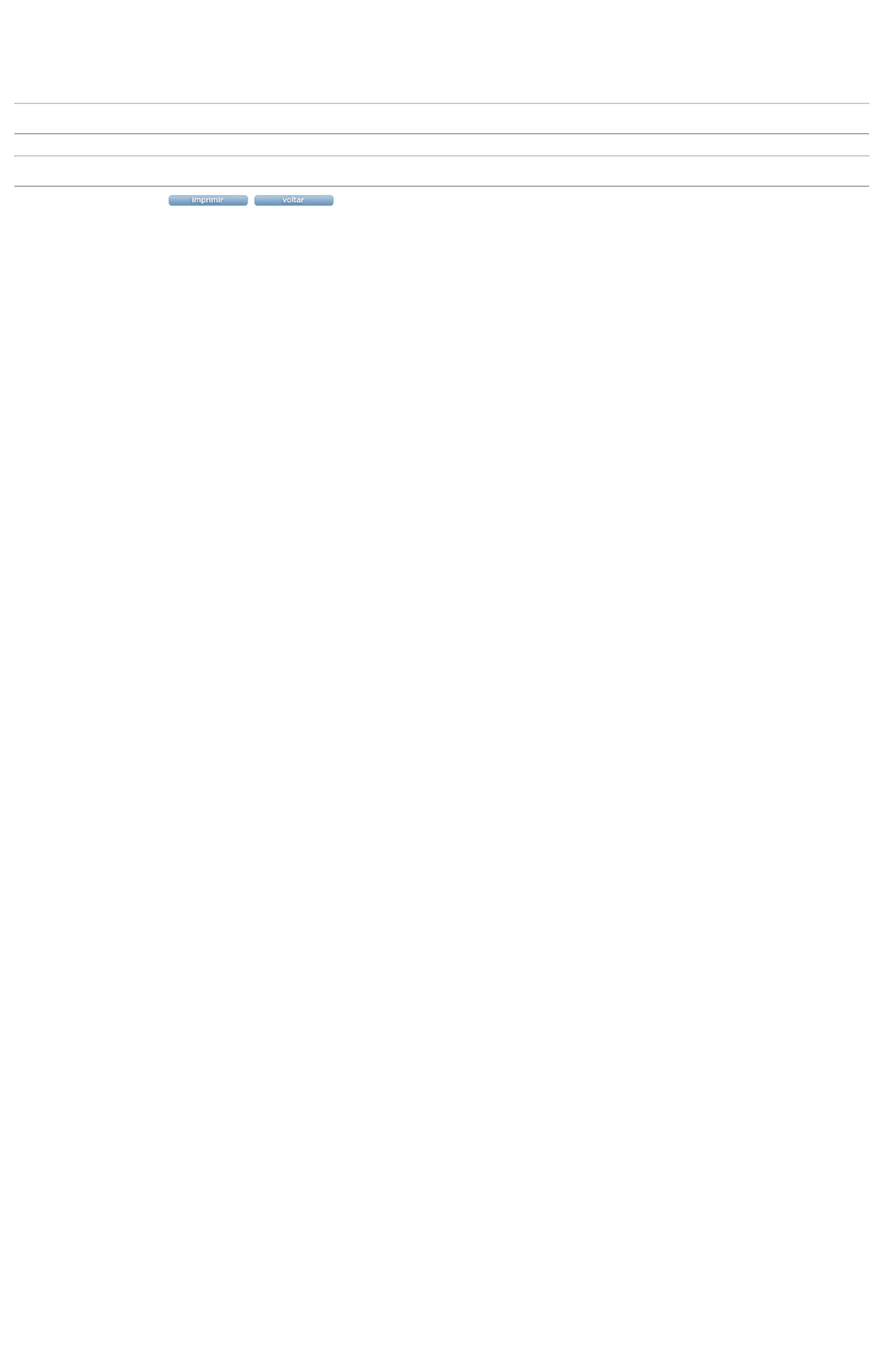 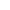 